Safeguarding Adults Policy Statement This policy will enable Silverline Memories to demonstrate its commitment to keeping safe adults at risk with whom it works alongside. A separate policy exists for Safeguarding Children & Young People.Silverline Memories acknowledges its duty to act appropriately to any allegations, reports or suspicions of abuse. It is important to have policy and procedures in place so that all managers, trustees, staff, volunteers, service users and carers can work to prevent abuse and know what to do should a concern arise. The policy and procedures have been drawn up to enable Silverline Memories to: promote good practice and work in a way that can prevent harm and abuse occurring. ensure that any allegations of abuse or suspicions are dealt with appropriately and the person experiencing abuse is supported; and stop abuse occurring.The policy and procedures relate to the safeguarding of adults at risk. Adults at risk are defined as individuals aged over 18 who: have needs for care and support (whether the local authority is meeting any of those needs) and; is experiencing, or at risk of, abuse or neglect; and because of those care and support needs is unable to protect themselves from either the risk of, or the experience of abuse or neglect. (Care Act, 2014) The policy applies to all managers, trustees, staff, volunteers, service users and carers and anyone working on behalf of Silverline Memories. It is acknowledged that significant numbers of adults at risk are abused and it is important that Silverline Memories has a safeguarding adults policy, a set of procedures to follow and puts in place preventative measures to try and reduce those numbers. To implement the policy and procedure, Silverline Memories will work to: stop abuse or neglect wherever possible; prevent harm and reduce the risk of abuse or neglect to adults with care and support needs; promote the wellbeing of the adult(s) at risk in safeguarding adults arrangements; safeguard adults in a way that supports them in making choices and having control about how they want to live; promote an approach that concentrates on improving life for the adults concerned; raise awareness of safeguarding adults to ensure that everyone can play their part in preventing, identifying, and responding to abuse and neglect;provide information and support in accessible ways to help people understand the different types of abuse, how to stay safe and what to do to raise a concern about the safety or well-being of an adult; and address what caused the abuse or neglect. Silverline Memories will: ensure that all managers, staff, trustees, volunteers, service users and carers are familiar with this policy and associated procedures; work with other agencies within the framework of the Newcastle Safeguarding Adults Board Policy and Procedures, issued under Care Act 2014 statutory guidance; act within its confidentiality policy and will usually gain permission from service users before sharing information about them with another agency. pass information to the Local Authority when more than one person is at risk. For example: if the concern relates to a worker, volunteer or organisation who provides a service to adults with care and support needs or children; inform service users that where a person is in danger, a child is at risk or a crime has been committed then a decision may be taken to pass information to another agency without the service user’s consent; make a safeguarding adults referral to the Local Authority as appropriate; endeavour to keep up to date with national developments relating to preventing abuse and welfare of adults; will ensure that the Designated Adult Safeguarding Manager (DASM) understands their responsibilities to refer incidents of adult abuse to the relevant statutory agencies (Police/Local Authority). The Designated Adult Safeguarding Manager in Silverline Memories isSandra Coulter		Email: sandra@silverlinememories.comTel: 0191 603 0095 or 07300800768The Designated Adult Safeguarding Officers are:Lynne Vaughan		Email: lynne@silverlinememories.com				Tel: 0191 603 0095 or 07583533095Jo Wilkins			Email: jo@silverlinememories.com				Tel: 0191 603 0095 or 07761093716 They should be contacted for support and advice on implementing this policy and associated procedures. This policy should be read in conjunction with the Newcastle’s Multi-Agency Safeguarding Adults Policy and Procedures documents which are available at: Newcastle Safeguarding Adults Board | Newcastle City CouncilThis policy and associated procedures are kept on an internal secure server and available in paper copy from the Designated Adult Safeguarding Manager. Procedures Introduction Silverline Memories provides an activity and support service to people with dementia and their families in the North of England. These procedures have been designed to ensure the wellbeing and protection of any adult who accesses services provided by Silverline Memories. The procedures recognise that adult abuse can be a difficult subject for workers to deal with. Silverline Memories is committed to the belief that the protection of adults at risk from harm and abuse is everybody’s responsibility and the aim of these procedures is to ensure that all managers, staff, trustees, volunteers, service users and carers act appropriately in response to any concern of adult abuse. 2. Preventing abuse Silverline Memories is committed to putting in place safeguards and measures to reduce the likelihood of abuse taking place within the services it offers and that all those involved within Silverline Memories will be treated with respect. Therefore, this policy needs to be read in conjunction with the following policies and procedures: Equal Opportunity Bullying and Harassment Fraud, Theft and Bribery Volunteer Complaints Whistle Blowing Confidentiality Disciplinary and Grievance Data Protection RecruitmentSilverline Memories is committed to safer recruitment policies and practices for paid staff and volunteers. This includes undertaking Disclosure and Barring Checks for all staff including Trustees and Volunteers every three years and ensuring references are taken up and provision of adequate training on safeguarding adults. The organisation will work within the current legal framework for referring staff or volunteers to the DBS who have harmed or pose a risk to vulnerable adults and/or children. Information about safeguarding adults and the complaints policy will be available to service users and their carers/families. 3. Recognising the signs and symptoms of abuse Silverline Memories is committed to ensuring that all managers, trustees, staff and volunteers undertake training to gain a basic awareness of the signs and symptoms of abuse. Silverline Memories will ensure that the Designated Adult Safeguarding Manager and other members of relevant staff or volunteers have access to higher levels of training around safeguarding adults provided by the Newcastle Safeguarding Adults Board. Training for all staff of all levels is to be renewed every two years in line with statutory guidelines, or sooner in the event of an update to the law. Silverline Memories will not be limited in their view of what constitutes abuse or neglect, as they can take many forms and the circumstances of an individual case will always be considered. Abuse includes: Discriminatory Including forms of harassment, bullying, slurs, isolation, neglect, denial of access to services or similar treatment; because of race, gender and gender identity, age, disability, religion or because someone is lesbian, gay, bisexual or transgender. This includes racism, sexism, ageism, homophobia or any other form of hate incident or crime. Domestic abuse or violence Including an incident or a pattern of incidents of controlling, coercive or threatening behaviour, violence or abuse, by someone who is, or has been, an intimate partner or family member regardless of gender or sexual orientation. This includes psychological/emotional, physical, sexual, financial abuse; so called ‘honour’ based violence, forced marriage or Female Genital Mutilation (FGM). Financial or material Including theft, fraud, internet scamming, exploitation, coercion in relation to an adult’s financial affairs or arrangements, including in connection with wills, property, inheritance or financial transactions, or the misuse or misappropriation of property, possessions, or benefits. Modern slavery Encompasses slavery, human trafficking, forced labour and domestic servitude. Traffickers and slave masters use whatever means they have at their disposal to coerce, deceive, and force individuals into a life of abuse, servitude and inhumane treatment. Neglect and acts of omission Including ignoring medical, emotional, or physical care needs, failure to access appropriate health, care and support or educational services, the withholding of the necessities of life, such as medication, adequate nutrition and heating. Organisational (sometimes referred to as institutional) Including neglect and poor care practice within an institution or specific care setting such as a hospital or care home, for example, or in relation to care provided in a person’s own home. This may range from one off incidents to on-going ill treatment. It can be through neglect or poor professional practice because of the structure, policies, processes, and practices within an organisation. Physical Including assault, hitting, slapping, pushing, burning, misuse of medication, restraint, or inappropriate physical sanctions. Psychological (sometimes referred to as emotional) Including threats of harm or abandonment, deprivation of contact, humiliation, blaming, controlling, intimidation, coercion, harassment, verbal abuse, cyber- bullying, isolation or unreasonable and unjustified withdrawal of services or support networks. Sexual Including rape, indecent exposure, sexual assault, sexual acts, sexual harassment, inappropriate looking or touching, sexual teasing or innuendo, sexual photography, subjection to pornography or witnessing sexual acts to which the adult has not consented or was pressured into consenting. It also includes sexual exploitation which is exploitative situations, contexts, and relationships where the person receives “something” (e.g., food, accommodation, drugs, alcohol, mobile phones, cigarettes, gifts, money) or perceived friendship/relationship because of them performing, and/or another or others performing sexual acts. Self-neglect Includes a person neglecting to care for their personal hygiene, health, or surroundings; or an inability to provide essential food, clothing, shelter, or medical care necessary to maintain their physical and mental health, emotional wellbeing and general safety. It includes behaviour such as hoarding. Abuse may be carried out deliberately or unknowingly. Abuse may be a single act or repeated acts. People who behave abusively come from all backgrounds and walks of life. They may be doctors, nurses, social workers, advocates, staff members, volunteers or others in a position of trust. They may also be relatives, friends, neighbours or people who use the same services as the person experiencing abuse. 4. Designated Named Person for safeguarding adults Silverline Memories has appointed the following members of staff to take responsibility for leading on safeguarding adults work in the organisation. The Designated Adult Safeguarding Manager in Silverline Memories isSandra Coulter		Email: sandra@silverlinememories.comTel: 0191 603 0095 or 07300800768If the Designated Adult Safeguarding Manager is not available, or if the concern raised involves the Designated Adult Safeguarding Manager, the following Designated Adult Safeguarding Officers  should be contacted:The Designated Adult Safeguarding Officers are:Lynne Vaughan		Email: lynne@silverlinememories.com				Tel: 0191 603 0095 or 07583533095Jo Wilkins			Email: jo@silverlinememories.com				Tel: 0191 603 0095 or 07761093716 Should these named people be unavailable, then managers, trustees, staff, volunteers, service users and carers should contact Community Health and Social Care Direct directly. See below for contact details. The roles and responsibilities of the designated staff named above are to: ensure that all staff and volunteers are aware of what they should do and who they should go to if they have concerns that an adult at risk may be experiencing, or has experienced abuse or neglect; ensure that concerns are acted on, clearly recorded, and referred to Community Health and Social Care Direct or to the allocated social worker/care manager where necessary; follow up any safeguarding adults referrals and ensure the issues have been addressed; manage and have oversight over individual complex cases involving allegations against an employee, volunteer, or student, paid or unpaid; consider any recommendations from the safeguarding adults process; reinforce the utmost need for confidentiality and to ensure that staff and volunteers are adhering to good practice about confidentiality and security. This is because it is around the time that a person starts to challenge abuse that the risks of increasing intensity of abuse are greatest; ensure that staff and volunteers working directly with service users who have experienced abuse, or who are experiencing abuse, are well supported and receive appropriate supervision; ensure staff and volunteers are given support and afforded protection, if necessary, under the Public Interest Disclosure Act 1998: they will be dealt with in a fair and equitable manner and they will be kept informed of any action that has been taken and its outcome. 5. Responding to people who have experienced or are experiencing abuse Silverline Memories recognizes that it has a duty to act on reports, or suspicions of abuse or neglect. It also acknowledges that acting in cases of adult abuse is never easy. How to respond if you receive an allegation: Reassure the person concerned. Listen to what they are saying. Record what you have been told/witnessed as soon as possible. Remain calm and do not show shock or disbelief. Tell them that the information will be treated seriously. Do not start to investigate or ask detailed or probing questions. Do not promise to keep it a secret. If you witness abuse, or abuse has just taken place, the priorities will be: To call an ambulance if required. To call the Police if a crime has been committed. To preserve evidence. To keep yourself and others safe.To inform your line manager or the Designated Adult Safeguarding Manager if your line manager is not available. To record what happened in file where safeguarding adults concerns will be recorded. All situations of abuse or alleged abuse will be discussed with a manager and/or the Designated Adult Safeguarding Manager. If anyone feels unable to raise their concern with their line manager or Designated Adult Safeguarding Manager, of a Designated Adult Safeguarding Officer, then concerns can be raised directly with Community Health and Social Care Direct (see below). If it is appropriate and there is consent from the individual, or there is a good reason to override consent, such as risk to others, a referral will be made to Community Health and Social Care Direct team. If the individual experiencing abuse does not have mental capacity to consent to a referral, a best interest decision will be made on their behalf. In line with Making Safeguarding Personal principles, the Designated Adult Safeguarding Manager should try to seek the views from the adult (or an appropriate representative) about what they would like to happen as result of the concern. This will help to inform the multi-agency Safeguarding Adults Enquiry. The Designated Adult Safeguarding Manager should refer to the Newcastle Safeguarding Adults Board multi-agency policy and procedures and may also take advice from Community Health and Social Care Direct and/or the Safeguarding Adults Unit and/or other advice giving organisations such as the Police (see useful contacts). Making a safeguarding adults referral (Newcastle) All safeguarding adults referrals should be made by telephone initially to the Community Health and Social Care Direct Team, Monday to Friday 8.00am till 5.00 pm 	Phone: 0191 278 8377 		Fax: 0191 278 8312 Note that it is not necessary to refer a safeguarding adults concern out of hours unless the individual or others have urgent social care needs. You should ask to make a safeguarding adults referral. The telephone call should be followed up in writing to the Community Health and Social Care Direct team outlining concerns using a Safeguarding Adults Initial Enquiry Form (formerly the SAMA1 form). This form can be found at the end of these procedures (Appendix 1) and also at:http://www.newcastle.gov.uk/health-and-social-care/adult-social-care/report-suspected-adult-abuseA Safeguarding Adults Manager (a Team Manager from Adult Social Care) will then decide what enquiries need to be undertaken. Feedback will be given to the person who made the safeguarding adults referral.If the concern relates to a significant risk of (or actual) harm the concern will progress to Stage 2 of the Safeguarding Adults Enquiry and further information will be gathered (see Appendix 2 for an overview of the multi-agency safeguarding adults process). The Designated Adult Safeguarding Manager will understand the multi- agency safeguarding adults process so they can explain it to the person concerned and offer all relevant support to the person and process. This could be practical support e.g., providing a venue, or information and reports and emotional support. Information should be provided to the individual. This could be about other sources of help or information that could enable them to decide what to do about their experience, enable them to recover from their experience and enable them to seek justice. 6. Managing an allegation made against a member of staff or volunteer Silverline Memories will ensure that any allegations made against members or member of staff will be dealt with swiftly. Where a member of staff/volunteer is thought to have committed a criminal offence the Police will be informed. If a crime has been witnessed the Police should be contacted The safety of the individual(s) concerned is paramount. A risk assessment must be undertaken immediately to assess the level of risk to all service users posed by the alleged perpetrator. This will include whether it is safe for them to continue in their role or any other role within the service whilst the investigation is undertaken. The Designated Named Person will liaise with Community Health and Social Care Direct to discuss the best course of action and to ensure that Silverline Memories’ disciplinary procedures are coordinated with any other enquiries taking place as part of the ongoing management of the allegation. Silverline Memories has a whistle blowing policy and staff are aware of this policy. Staff will be supported to use this policy. 7. Recording and managing confidential information Silverline Memories is committed to maintaining confidentiality wherever possible and information around safeguarding adults issues should be shared only with those who need to know. For further information, please see Silverline Memories’ confidentiality policy. All allegations/concerns should be recorded in the safeguarding file where safeguarding adults concerns will be recorded. The information should be factual and not based on opinions, record what the person tells you, what you have seen and witnesses if appropriate. The information that is recorded will be kept secure and will comply with data protection. This information will be secured in a locked filing cabinet and an electronic copy on a secure server (where appropriate). Access to this information will be restricted to the Designated Named Person, Mrs. Sandra Coulter.8. Disseminating/Reviewing policy and procedures This Safeguarding Adults Policy and Procedure will be clearly communicated to managers, staff, volunteers, trustees, service users and carers. The Designated Adult Safeguarding Manager will be responsible for ensuring that this is done. The Safeguarding Adults Policy and Procedures will be reviewed annually by the Board of Trustees. The Designated Adult Safeguarding Manager will be involved in this process and can recommend any changes. The Designated Adult Safeguarding Manager will also ensure that any changes are clearly communicated to staff, volunteers, service users and carers. It may be appropriate to involve staff, volunteers, service users and carers in the review. 9. Useful Contacts Community Health and Social Care Direct Phone: 0191 278 8377 Fax: 0191 278 8312 Available: Monday-Friday, 8am-6pmOut of Hours Service: 0191 278 7878 (for emergency social care needs) Safeguarding Adults Unit Phone: 0191 278 8156 Available: Monday – Friday, 9.30am-4pm Please note that this is an advice service ONLY. All referrals should be raised with Community Health and Social Care Direct. Northumbria Police Phone: 101Ask for Local Area Police Station or Protecting Vulnerable Persons (PVP) Team. As Silverline Memories assists and supports people with dementia throughout the North of England, other Local Authority Social Care teams may need to be involved and notified of safeguarding issues in their area. The Safeguarding Adults Unit (number above) should be able to help with this and if they are not the appropriate people to speak to, can signpost you to the relevant local authority number. Appendix 1 Safeguarding Adults Initial Enquiry Form (formerly the SAMA1 form)Information about how this document should be sent safely and securely Once completed, this document contains personal and sensitive information. Sending the information to Adult Social Care The form should either be sent to Community Health and Social Care Direct or to the adult at risk’s allocated Social Worker if you are aware that they have one. If you do not know, please send the form to Community Health and Social Care Direct. It is the responsibility of the person sending the form to ensure it has arrived with Adult Social Care. It is best practice to telephone prior to sending the form, this is particularly important if you are faxing the form (see below). Community Health and Social Care Direct: 0191 278 8377(Mon-Fri, 8am-5pm) The form should be sent on the next working day following the concern. It is not necessary to contact or to send the form to the Out of Hours Service. However, the Out of Hours Service can provide help with urgent social care if that is required (0191 278 7878). It is intended that you complete the form electronically and then either send it via email or print a copy and fax or post it. If you handwrite the form, please make sure that your handwriting is legible. Prior to printing a copy off you may wish to increase the box sizes or add further sheets if you are completing it by hand. What happens next? Options for sending the Safeguarding Adults Initial Enquiry FormEmail. The completed form should only be sent by email if secure email addresses are used by both sender and receiver (.pnn.police.uk, .cjsm.gov.uk, .gsi.gov.uk, .nhs.net, .gcsx.gov.uk) or the email is encrypted (contact your IT support about email encryption). The subject field of the email address should clearly be marked OFFICIAL.  Internal email systems are not usually secure. Where there are no secure email addresses or encryption, this document should not be sent electronically. Community Health and Social Care Direct secure email: sda@newcastle.gcsx.gov.uk
 Fax. The procedure for sending information securely by fax is as follows: The sender needs to check the fax number they are sending the form to. Ensure the recipient is waiting at the fax machine for the fax.  Fax covering note should be used and needs to be marked “OFFICIAL”. Send the fax.  The recipient then needs to confirm receipt with the sender.  Community Health and Social Care Direct Fax: 0191 278 8312 Post. The documents should be sent via recorded delivery in external post. Documents should be double enveloped. On the outer envelope it should clearly state “To be opened by named addressee only”. There should be a return address on the outer envelope. The inner envelope should be marked “OFFICIAL”. Do not use internal post. Community Health and Social Care Direct Address: 2nd Floor, Allendale Road, Newcastle upon Tyne, NE6 2SZ Delivery in person. The form can be hand delivered. You should obtain a signature from the intended recipient to confirm delivery. You can contact Community Health and Social Care Direct (0191 278 8377) if you need help or advice in relation to completing or sending this form. Appendix 2 Overview of multi-agency safeguarding adults processSuggested timescales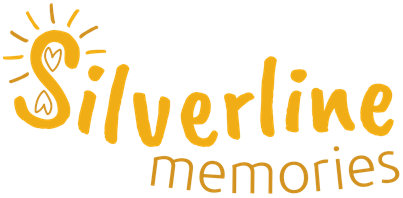 Safeguarding Adults PolicySafeguarding Adults Initial Enquiry Form (formerly the SAMA1 form)This form is to be used to notify Adult Social Care of suspected or actual instances of abuse or neglect and is the start of a Safeguarding Adults (Section 42) Enquiry under the Care Act. Details of how and who to send this form to are available on page 4. Please attach further pages if necessary. This form should be completed as fully as possible in order that robust decisions can be made about the progression, or otherwise, of the Safeguarding Adults Enquiry. Person completing the form:Person completing the form:Role of Person:Role of Person:Role of Person:Role of Person:Role of Person:Role of Person:Role of Person:Role of Person:Role of Person:Role of Person:Role of Person:Role of Person:Role of Person:Role of Person:Role of Person:Role of Person:Role of Person:Role of Person:Date of referral to Adult Social Care:Date of referral to Adult Social Care:Organisation:Organisation:Organisation:Organisation:Organisation:Organisation:Organisation:Organisation:Organisation:Organisation:Organisation:Organisation:Organisation:Organisation:Organisation:Organisation:Organisation:Organisation:Phone number:Phone number:Type of service:Type of service:Type of service:Type of service:Type of service:Type of service:Type of service:Type of service:Type of service:Type of service:Type of service:Type of service:Type of service:Type of service:Type of service:Type of service:Type of service:Type of service:Details of incident/suspected/actual abuse or neglectDetails of incident/suspected/actual abuse or neglectDetails of incident/suspected/actual abuse or neglectDetails of incident/suspected/actual abuse or neglectDetails of incident/suspected/actual abuse or neglectDetails of incident/suspected/actual abuse or neglectDetails of incident/suspected/actual abuse or neglectDetails of incident/suspected/actual abuse or neglectDetails of incident/suspected/actual abuse or neglectDetails of incident/suspected/actual abuse or neglectDetails of incident/suspected/actual abuse or neglectDetails of incident/suspected/actual abuse or neglectDetails of incident/suspected/actual abuse or neglectDetails of incident/suspected/actual abuse or neglectDetails of incident/suspected/actual abuse or neglectDetails of incident/suspected/actual abuse or neglectDetails of incident/suspected/actual abuse or neglectDetails of incident/suspected/actual abuse or neglectDetails of incident/suspected/actual abuse or neglectDetails of incident/suspected/actual abuse or neglectDetails of incident/suspected/actual abuse or neglectDetails of incident/suspected/actual abuse or neglectDetails of incident/suspected/actual abuse or neglectDetails of incident/suspected/actual abuse or neglectDetails of incident/suspected/actual abuse or neglectDetails of incident/suspected/actual abuse or neglectDetails of incident/suspected/actual abuse or neglectDetails of incident/suspected/actual abuse or neglectDetails of incident/suspected/actual abuse or neglectDetails of incident/suspected/actual abuse or neglectDetails of incident/suspected/actual abuse or neglectDetails of incident/suspected/actual abuse or neglectDetails of incident/suspected/actual abuse or neglectDetails of incident/suspected/actual abuse or neglectDetails of incident/suspected/actual abuse or neglectDetails of incident/suspected/actual abuse or neglectDetails of incident/suspected/actual abuse or neglectDetails of incident/suspected/actual abuse or neglectDetails of incident/suspected/actual abuse or neglectDetails of incident/suspected/actual abuse or neglectDetails of incident/suspected/actual abuse or neglectDetails of incident/suspected/actual abuse or neglectDetails of incident/suspected/actual abuse or neglectDetails of incident/suspected/actual abuse or neglectDetails of incident/suspected/actual abuse or neglectDetails of incident/suspected/actual abuse or neglectDetails of incident/suspected/actual abuse or neglectDetails of incident/suspected/actual abuse or neglectDate of alleged incident:Date of alleged incident:Who reported the alert/concern?Who reported the alert/concern?Who reported the alert/concern?Who reported the alert/concern?Who reported the alert/concern?Who reported the alert/concern?Who reported the alert/concern?Who reported the alert/concern?Who reported the alert/concern?Who reported the alert/concern?Who reported the alert/concern?Who reported the alert/concern?Who reported the alert/concern?Who reported the alert/concern?Who reported the alert/concern?Who reported the alert/concern?Who reported the alert/concern?Who reported the alert/concern?Time of alleged incident:Time of alleged incident:Date of report:Date of report:Date of report:Date of report:Date of report:Date of report:Date of report:Date of report:Date of report:Date of report:Date of report:Date of report:Date of report:Date of report:Date of report:Date of report:Date of report:Date of report:Where did the incident occur? Where did the incident occur? Where did the incident occur? Where did the incident occur? Where did the incident occur? Where did the incident occur? Where did the incident occur? Where did the incident occur? Where did the incident occur? Details of the adult at riskDetails of the adult at riskDetails of the adult at riskDetails of the adult at riskDetails of the adult at riskDetails of the adult at riskDetails of the adult at riskDetails of the adult at riskDetails of the adult at riskDetails of the adult at riskDetails of the adult at riskDetails of the adult at riskDetails of the adult at riskDetails of the adult at riskDetails of the adult at riskDetails of the adult at riskDetails of the adult at riskDetails of the adult at riskDetails of the adult at riskDetails of the adult at riskDetails of the adult at riskDetails of the adult at riskDetails of the adult at riskDetails of the adult at riskDetails of the adult at riskDetails of the adult at riskDetails of the adult at riskDetails of the adult at riskDetails of the adult at riskDetails of the adult at riskDetails of the adult at riskDetails of the adult at riskDetails of the adult at riskDetails of the adult at riskDetails of the adult at riskDetails of the adult at riskDetails of the adult at riskDetails of the adult at riskDetails of the adult at riskDetails of the adult at riskDetails of the adult at riskDetails of the adult at riskDetails of the adult at riskDetails of the adult at riskDetails of the adult at riskDetails of the adult at riskDetails of the adult at riskDetails of the adult at riskName:Name:Date of Birth:Date of Birth:Date of Birth:Date of Birth:Date of Birth:Date of Birth:Date of Birth:Date of Birth:Date of Birth:Date of Birth:Date of Birth:Date of Birth:Date of Birth:Date of Birth:Date of Birth:Date of Birth:Date of Birth:Date of Birth:Telephone:Telephone:Ethnicity:Ethnicity:Ethnicity:Ethnicity:Ethnicity:Ethnicity:Ethnicity:Ethnicity:Ethnicity:Ethnicity:Ethnicity:Ethnicity:Ethnicity:Ethnicity:Ethnicity:Ethnicity:Ethnicity:Ethnicity:Address:Address:What is the adult’s primary reason for needing care and support? (please tick)What is the adult’s primary reason for needing care and support? (please tick)What is the adult’s primary reason for needing care and support? (please tick)What is the adult’s primary reason for needing care and support? (please tick)What is the adult’s primary reason for needing care and support? (please tick)What is the adult’s primary reason for needing care and support? (please tick)What is the adult’s primary reason for needing care and support? (please tick)What is the adult’s primary reason for needing care and support? (please tick)What is the adult’s primary reason for needing care and support? (please tick)What is the adult’s primary reason for needing care and support? (please tick)What is the adult’s primary reason for needing care and support? (please tick)What is the adult’s primary reason for needing care and support? (please tick)What is the adult’s primary reason for needing care and support? (please tick)What is the adult’s primary reason for needing care and support? (please tick)What is the adult’s primary reason for needing care and support? (please tick)What is the adult’s primary reason for needing care and support? (please tick)What is the adult’s primary reason for needing care and support? (please tick)What is the adult’s primary reason for needing care and support? (please tick)What is the adult’s primary reason for needing care and support? (please tick)What is the adult’s primary reason for needing care and support? (please tick)What is the adult’s primary reason for needing care and support? (please tick)What is the adult’s primary reason for needing care and support? (please tick)What is the adult’s primary reason for needing care and support? (please tick)What is the adult’s primary reason for needing care and support? (please tick)What is the adult’s primary reason for needing care and support? (please tick)What is the adult’s primary reason for needing care and support? (please tick)What is the adult’s primary reason for needing care and support? (please tick)What is the adult’s primary reason for needing care and support? (please tick)What is the adult’s primary reason for needing care and support? (please tick)What is the adult’s primary reason for needing care and support? (please tick)What is the adult’s primary reason for needing care and support? (please tick)What is the adult’s primary reason for needing care and support? (please tick)What is the adult’s primary reason for needing care and support? (please tick)What is the adult’s primary reason for needing care and support? (please tick)What is the adult’s primary reason for needing care and support? (please tick)What is the adult’s primary reason for needing care and support? (please tick)What is the adult’s primary reason for needing care and support? (please tick)What is the adult’s primary reason for needing care and support? (please tick)What is the adult’s primary reason for needing care and support? (please tick)What is the adult’s primary reason for needing care and support? (please tick)What is the adult’s primary reason for needing care and support? (please tick)What is the adult’s primary reason for needing care and support? (please tick)What is the adult’s primary reason for needing care and support? (please tick)What is the adult’s primary reason for needing care and support? (please tick)What is the adult’s primary reason for needing care and support? (please tick)What is the adult’s primary reason for needing care and support? (please tick)What is the adult’s primary reason for needing care and support? (please tick)What is the adult’s primary reason for needing care and support? (please tick)Physical support:Physical support:Physical support:Physical support:Sensory support:Sensory support:Sensory support:Sensory support:Sensory support:Sensory support:Sensory support:Sensory support:Sensory support:Sensory support:Sensory support:Sensory support:Support with memory and cognition:Support with memory and cognition:Support with memory and cognition:Support with memory and cognition:Support with memory and cognition:Support with memory and cognition:Support with memory and cognition:Support with memory and cognition:Support with memory and cognition:Support with memory and cognition:Support with memory and cognition:Support with memory and cognition:Support with memory and cognition:Support with memory and cognition:Support with memory and cognition:Support with memory and cognition:Support with memory and cognition:Support with memory and cognition:Support with memory and cognition:Support with memory and cognition:Learning disability support:Learning disability support:Learning disability support:Learning disability support:Asperger’s syndrome support:Asperger’s syndrome support:Asperger’s syndrome support:Asperger’s syndrome support:Asperger’s syndrome support:Asperger’s syndrome support:Asperger’s syndrome support:Asperger’s syndrome support:Asperger’s syndrome support:Asperger’s syndrome support:Asperger’s syndrome support:Asperger’s syndrome support:Autism support:Autism support:Autism support:Autism support:Autism support:Autism support:Autism support:Autism support:Autism support:Autism support:Autism support:Autism support:Autism support:Autism support:Autism support:Autism support:Autism support:Autism support:Autism support:Autism support:Mental health support:Mental health support:Mental health support:Mental health support:Social support (includes support for carers/substance misusers):Social support (includes support for carers/substance misusers):Social support (includes support for carers/substance misusers):Social support (includes support for carers/substance misusers):Social support (includes support for carers/substance misusers):Social support (includes support for carers/substance misusers):Social support (includes support for carers/substance misusers):Social support (includes support for carers/substance misusers):Social support (includes support for carers/substance misusers):Social support (includes support for carers/substance misusers):Social support (includes support for carers/substance misusers):Social support (includes support for carers/substance misusers):No support reason:No support reason:No support reason:No support reason:No support reason:No support reason:No support reason:No support reason:No support reason:No support reason:No support reason:No support reason:No support reason:No support reason:No support reason:No support reason:No support reason:No support reason:No support reason:No support reason:Other health condition:Other health condition:Other health condition:Other health condition:Please specify:Please specify:Please specify:Any other details about the adult at risk:Any other details about the adult at risk:Any other details about the adult at risk:Any other details about the adult at risk:Details of the alleged perpetrator (where relevant)Details of the alleged perpetrator (where relevant)Details of the alleged perpetrator (where relevant)Details of the alleged perpetrator (where relevant)Details of the alleged perpetrator (where relevant)Details of the alleged perpetrator (where relevant)Details of the alleged perpetrator (where relevant)Details of the alleged perpetrator (where relevant)Details of the alleged perpetrator (where relevant)Details of the alleged perpetrator (where relevant)Details of the alleged perpetrator (where relevant)Details of the alleged perpetrator (where relevant)Details of the alleged perpetrator (where relevant)Details of the alleged perpetrator (where relevant)Details of the alleged perpetrator (where relevant)Details of the alleged perpetrator (where relevant)Details of the alleged perpetrator (where relevant)Details of the alleged perpetrator (where relevant)Details of the alleged perpetrator (where relevant)Details of the alleged perpetrator (where relevant)Details of the alleged perpetrator (where relevant)Details of the alleged perpetrator (where relevant)Details of the alleged perpetrator (where relevant)Details of the alleged perpetrator (where relevant)Details of the alleged perpetrator (where relevant)Details of the alleged perpetrator (where relevant)Details of the alleged perpetrator (where relevant)Details of the alleged perpetrator (where relevant)Details of the alleged perpetrator (where relevant)Details of the alleged perpetrator (where relevant)Details of the alleged perpetrator (where relevant)Details of the alleged perpetrator (where relevant)Details of the alleged perpetrator (where relevant)Details of the alleged perpetrator (where relevant)Details of the alleged perpetrator (where relevant)Details of the alleged perpetrator (where relevant)Details of the alleged perpetrator (where relevant)Details of the alleged perpetrator (where relevant)Details of the alleged perpetrator (where relevant)Details of the alleged perpetrator (where relevant)Details of the alleged perpetrator (where relevant)Details of the alleged perpetrator (where relevant)Details of the alleged perpetrator (where relevant)Details of the alleged perpetrator (where relevant)Details of the alleged perpetrator (where relevant)Details of the alleged perpetrator (where relevant)Details of the alleged perpetrator (where relevant)Details of the alleged perpetrator (where relevant)Name:Name:Relationship to victim:Relationship to victim:Relationship to victim:Relationship to victim:Relationship to victim:Relationship to victim:Relationship to victim:Relationship to victim:Relationship to victim:Relationship to victim:Relationship to victim:Relationship to victim:Relationship to victim:Relationship to victim:Relationship to victim:Relationship to victim:Relationship to victim:Relationship to victim:Date of birth:Date of birth:Ethnicity:Ethnicity:Ethnicity:Ethnicity:Ethnicity:Ethnicity:Ethnicity:Ethnicity:Ethnicity:Ethnicity:Ethnicity:Ethnicity:Ethnicity:Ethnicity:Ethnicity:Ethnicity:Ethnicity:Ethnicity:Address:Address:Telephone:Telephone:Telephone:Telephone:Telephone:Telephone:Telephone:Telephone:Telephone:Telephone:Telephone:Telephone:Telephone:Telephone:Telephone:Telephone:Telephone:Telephone:If the alleged perpetrator is a staff/volunteer, provide details (e.g. employer, job role, work address):If the alleged perpetrator is a staff/volunteer, provide details (e.g. employer, job role, work address):If the alleged perpetrator is a staff/volunteer, provide details (e.g. employer, job role, work address):If the alleged perpetrator is a staff/volunteer, provide details (e.g. employer, job role, work address):If the alleged perpetrator is a staff/volunteer, provide details (e.g. employer, job role, work address):If the alleged perpetrator is a staff/volunteer, provide details (e.g. employer, job role, work address):If the alleged perpetrator is a staff/volunteer, provide details (e.g. employer, job role, work address):If the alleged perpetrator is a staff/volunteer, provide details (e.g. employer, job role, work address):If the alleged perpetrator is a staff/volunteer, provide details (e.g. employer, job role, work address):Are they an adult with care and support needs?Are they an adult with care and support needs?Are they an adult with care and support needs?Are they an adult with care and support needs?Are they an adult with care and support needs?Are they an adult with care and support needs?Are they an adult with care and support needs?Are they an adult with care and support needs?Are they an adult with care and support needs?Are they an adult with care and support needs?Are they an adult with care and support needs?Are they an adult with care and support needs?Are they an adult with care and support needs?Are they an adult with care and support needs?Are they an adult with care and support needs?Are they an adult with care and support needs?Are they an adult with care and support needs?Are they an adult with care and support needs?Are they an adult with care and support needs?Are they an adult with care and support needs?Are they an adult with care and support needs?Are they an adult with care and support needs?Are they an adult with care and support needs?Are they an adult with care and support needs?Are they an adult with care and support needs?Are they an adult with care and support needs?Are they an adult with care and support needs?YesYesYesYesYesYesYesNoNoNoDetails of care and support needs (if applicable):Details of care and support needs (if applicable):Details of care and support needs (if applicable):Details of care and support needs (if applicable):Details of care and support needs (if applicable):Details of care and support needs (if applicable):Details of care and support needs (if applicable):Details of care and support needs (if applicable):Details of care and support needs (if applicable):Details of care and support needs (if applicable):Any other details about the alleged perpetrator(s): Any other details about the alleged perpetrator(s): Any other details about the alleged perpetrator(s): Any other details about the alleged perpetrator(s): Any other details about the alleged perpetrator(s): Any other details about the alleged perpetrator(s): Any other details about the alleged perpetrator(s): Any other details about the alleged perpetrator(s): Any other details about the alleged perpetrator(s): Any other details about the alleged perpetrator(s): Description of the alleged incident/harmDescription of the alleged incident/harmDescription of the alleged incident/harmDescription of the alleged incident/harmDescription of the alleged incident/harmDescription of the alleged incident/harmDescription of the alleged incident/harmDescription of the alleged incident/harmDescription of the alleged incident/harmDescription of the alleged incident/harmDescription of the alleged incident/harmDescription of the alleged incident/harmDescription of the alleged incident/harmDescription of the alleged incident/harmDescription of the alleged incident/harmDescription of the alleged incident/harmDescription of the alleged incident/harmDescription of the alleged incident/harmDescription of the alleged incident/harmDescription of the alleged incident/harmDescription of the alleged incident/harmDescription of the alleged incident/harmDescription of the alleged incident/harmDescription of the alleged incident/harmDescription of the alleged incident/harmDescription of the alleged incident/harmDescription of the alleged incident/harmDescription of the alleged incident/harmDescription of the alleged incident/harmDescription of the alleged incident/harmDescription of the alleged incident/harmDescription of the alleged incident/harmDescription of the alleged incident/harmDescription of the alleged incident/harmDescription of the alleged incident/harmDescription of the alleged incident/harmDescription of the alleged incident/harmDescription of the alleged incident/harmDescription of the alleged incident/harmDescription of the alleged incident/harmDescription of the alleged incident/harmDescription of the alleged incident/harmDescription of the alleged incident/harmDescription of the alleged incident/harmDescription of the alleged incident/harmDescription of the alleged incident/harmDescription of the alleged incident/harmPlease give a detailed description of the incident (including times), all people involved, witnesses and any other comments you feel are relevant. If the concern relates to physical abuse please provide a body map.Please give a detailed description of the incident (including times), all people involved, witnesses and any other comments you feel are relevant. If the concern relates to physical abuse please provide a body map.Please give a detailed description of the incident (including times), all people involved, witnesses and any other comments you feel are relevant. If the concern relates to physical abuse please provide a body map.Please give a detailed description of the incident (including times), all people involved, witnesses and any other comments you feel are relevant. If the concern relates to physical abuse please provide a body map.Please give a detailed description of the incident (including times), all people involved, witnesses and any other comments you feel are relevant. If the concern relates to physical abuse please provide a body map.Please give a detailed description of the incident (including times), all people involved, witnesses and any other comments you feel are relevant. If the concern relates to physical abuse please provide a body map.Please give a detailed description of the incident (including times), all people involved, witnesses and any other comments you feel are relevant. If the concern relates to physical abuse please provide a body map.Please give a detailed description of the incident (including times), all people involved, witnesses and any other comments you feel are relevant. If the concern relates to physical abuse please provide a body map.Please give a detailed description of the incident (including times), all people involved, witnesses and any other comments you feel are relevant. If the concern relates to physical abuse please provide a body map.Please give a detailed description of the incident (including times), all people involved, witnesses and any other comments you feel are relevant. If the concern relates to physical abuse please provide a body map.Please give a detailed description of the incident (including times), all people involved, witnesses and any other comments you feel are relevant. If the concern relates to physical abuse please provide a body map.Please give a detailed description of the incident (including times), all people involved, witnesses and any other comments you feel are relevant. If the concern relates to physical abuse please provide a body map.Please give a detailed description of the incident (including times), all people involved, witnesses and any other comments you feel are relevant. If the concern relates to physical abuse please provide a body map.Please give a detailed description of the incident (including times), all people involved, witnesses and any other comments you feel are relevant. If the concern relates to physical abuse please provide a body map.Please give a detailed description of the incident (including times), all people involved, witnesses and any other comments you feel are relevant. If the concern relates to physical abuse please provide a body map.Please give a detailed description of the incident (including times), all people involved, witnesses and any other comments you feel are relevant. If the concern relates to physical abuse please provide a body map.Please give a detailed description of the incident (including times), all people involved, witnesses and any other comments you feel are relevant. If the concern relates to physical abuse please provide a body map.Please give a detailed description of the incident (including times), all people involved, witnesses and any other comments you feel are relevant. If the concern relates to physical abuse please provide a body map.Please give a detailed description of the incident (including times), all people involved, witnesses and any other comments you feel are relevant. If the concern relates to physical abuse please provide a body map.Please give a detailed description of the incident (including times), all people involved, witnesses and any other comments you feel are relevant. If the concern relates to physical abuse please provide a body map.Please give a detailed description of the incident (including times), all people involved, witnesses and any other comments you feel are relevant. If the concern relates to physical abuse please provide a body map.Please give a detailed description of the incident (including times), all people involved, witnesses and any other comments you feel are relevant. If the concern relates to physical abuse please provide a body map.Please give a detailed description of the incident (including times), all people involved, witnesses and any other comments you feel are relevant. If the concern relates to physical abuse please provide a body map.Please give a detailed description of the incident (including times), all people involved, witnesses and any other comments you feel are relevant. If the concern relates to physical abuse please provide a body map.Please give a detailed description of the incident (including times), all people involved, witnesses and any other comments you feel are relevant. If the concern relates to physical abuse please provide a body map.Please give a detailed description of the incident (including times), all people involved, witnesses and any other comments you feel are relevant. If the concern relates to physical abuse please provide a body map.Please give a detailed description of the incident (including times), all people involved, witnesses and any other comments you feel are relevant. If the concern relates to physical abuse please provide a body map.Please give a detailed description of the incident (including times), all people involved, witnesses and any other comments you feel are relevant. If the concern relates to physical abuse please provide a body map.Please give a detailed description of the incident (including times), all people involved, witnesses and any other comments you feel are relevant. If the concern relates to physical abuse please provide a body map.Please give a detailed description of the incident (including times), all people involved, witnesses and any other comments you feel are relevant. If the concern relates to physical abuse please provide a body map.Please give a detailed description of the incident (including times), all people involved, witnesses and any other comments you feel are relevant. If the concern relates to physical abuse please provide a body map.Please give a detailed description of the incident (including times), all people involved, witnesses and any other comments you feel are relevant. If the concern relates to physical abuse please provide a body map.Please give a detailed description of the incident (including times), all people involved, witnesses and any other comments you feel are relevant. If the concern relates to physical abuse please provide a body map.Please give a detailed description of the incident (including times), all people involved, witnesses and any other comments you feel are relevant. If the concern relates to physical abuse please provide a body map.Please give a detailed description of the incident (including times), all people involved, witnesses and any other comments you feel are relevant. If the concern relates to physical abuse please provide a body map.Please give a detailed description of the incident (including times), all people involved, witnesses and any other comments you feel are relevant. If the concern relates to physical abuse please provide a body map.Please give a detailed description of the incident (including times), all people involved, witnesses and any other comments you feel are relevant. If the concern relates to physical abuse please provide a body map.Please give a detailed description of the incident (including times), all people involved, witnesses and any other comments you feel are relevant. If the concern relates to physical abuse please provide a body map.Please give a detailed description of the incident (including times), all people involved, witnesses and any other comments you feel are relevant. If the concern relates to physical abuse please provide a body map.Please give a detailed description of the incident (including times), all people involved, witnesses and any other comments you feel are relevant. If the concern relates to physical abuse please provide a body map.Please give a detailed description of the incident (including times), all people involved, witnesses and any other comments you feel are relevant. If the concern relates to physical abuse please provide a body map.Please give a detailed description of the incident (including times), all people involved, witnesses and any other comments you feel are relevant. If the concern relates to physical abuse please provide a body map.Please give a detailed description of the incident (including times), all people involved, witnesses and any other comments you feel are relevant. If the concern relates to physical abuse please provide a body map.Please give a detailed description of the incident (including times), all people involved, witnesses and any other comments you feel are relevant. If the concern relates to physical abuse please provide a body map.Please give a detailed description of the incident (including times), all people involved, witnesses and any other comments you feel are relevant. If the concern relates to physical abuse please provide a body map.Please give a detailed description of the incident (including times), all people involved, witnesses and any other comments you feel are relevant. If the concern relates to physical abuse please provide a body map.Please give a detailed description of the incident (including times), all people involved, witnesses and any other comments you feel are relevant. If the concern relates to physical abuse please provide a body map.Type of abuse (tick all that apply):Type of abuse (tick all that apply):Type of abuse (tick all that apply):Type of abuse (tick all that apply):Type of abuse (tick all that apply):Type of abuse (tick all that apply):Type of abuse (tick all that apply):Type of abuse (tick all that apply):Type of abuse (tick all that apply):Type of abuse (tick all that apply):Type of abuse (tick all that apply):Type of abuse (tick all that apply):Type of abuse (tick all that apply):Type of abuse (tick all that apply):Type of abuse (tick all that apply):Type of abuse (tick all that apply):Type of abuse (tick all that apply):Type of abuse (tick all that apply):Type of abuse (tick all that apply):Type of abuse (tick all that apply):Type of abuse (tick all that apply):Type of abuse (tick all that apply):Type of abuse (tick all that apply):Type of abuse (tick all that apply):Type of abuse (tick all that apply):Type of abuse (tick all that apply):Type of abuse (tick all that apply):Type of abuse (tick all that apply):Type of abuse (tick all that apply):Type of abuse (tick all that apply):Type of abuse (tick all that apply):Type of abuse (tick all that apply):Type of abuse (tick all that apply):Type of abuse (tick all that apply):Type of abuse (tick all that apply):Type of abuse (tick all that apply):Type of abuse (tick all that apply):Type of abuse (tick all that apply):Type of abuse (tick all that apply):Type of abuse (tick all that apply):Type of abuse (tick all that apply):Type of abuse (tick all that apply):Type of abuse (tick all that apply):Type of abuse (tick all that apply):Type of abuse (tick all that apply):Type of abuse (tick all that apply):Type of abuse (tick all that apply):PhysicalPhysicalPhysicalSexualSexualSexualSexualSexualSexualSexualSexualPsychological/emotionalPsychological/emotionalPsychological/emotionalPsychological/emotionalPsychological/emotionalPsychological/emotionalPsychological/emotionalPsychological/emotionalPsychological/emotionalPsychological/emotionalPsychological/emotionalPsychological/emotionalPsychological/emotionalPsychological/emotionalPsychological/emotionalPsychological/emotionalPsychological/emotionalPsychological/emotionalPsychological/emotionalPsychological/emotionalPsychological/emotionalPsychological/emotionalPsychological/emotionalFinancial/materialFinancial/materialFinancial/materialNeglect/omissionNeglect/omissionNeglect/omissionNeglect/omissionNeglect/omissionNeglect/omissionNeglect/omissionNeglect/omissionDiscriminatoryDiscriminatoryDiscriminatoryDiscriminatoryDiscriminatoryDiscriminatoryDiscriminatoryDiscriminatoryDiscriminatoryDiscriminatoryDiscriminatoryDiscriminatoryDiscriminatoryDiscriminatoryDiscriminatoryDiscriminatoryDiscriminatoryDiscriminatoryDiscriminatoryDiscriminatoryDiscriminatoryDiscriminatoryDiscriminatoryOrganisational/institutionalOrganisational/institutionalOrganisational/institutionalSelf-neglectSelf-neglectSelf-neglectSelf-neglectSelf-neglectSelf-neglectSelf-neglectSelf-neglectDomestic abuse/violenceDomestic abuse/violenceDomestic abuse/violenceDomestic abuse/violenceDomestic abuse/violenceDomestic abuse/violenceDomestic abuse/violenceDomestic abuse/violenceDomestic abuse/violenceDomestic abuse/violenceDomestic abuse/violenceDomestic abuse/violenceDomestic abuse/violenceDomestic abuse/violenceDomestic abuse/violenceDomestic abuse/violenceDomestic abuse/violenceDomestic abuse/violenceDomestic abuse/violenceDomestic abuse/violenceDomestic abuse/violenceDomestic abuse/violenceDomestic abuse/violenceModern slaveryModern slaveryModern slaveryRadicalisation/extremismRadicalisation/extremismRadicalisation/extremismRadicalisation/extremismRadicalisation/extremismRadicalisation/extremismRadicalisation/extremismRadicalisation/extremismOtherOtherOtherOtherOtherOtherOtherOtherOtherOtherOtherOtherOtherOtherOtherOtherOtherOtherOtherOtherOtherOtherOtherIf other, please specify:If other, please specify:If other, please specify:If other, please specify:If other, please specify:If other, please specify:If other, please specify:If other, please specify:If other, please specify:If other, please specify:If other, please specify:If other, please specify:If other, please specify:If other, please specify:If other, please specify:If other, please specify:If other, please specify:If other, please specify:If other, please specify:If other, please specify:If other, please specify:If other, please specify:If other, please specify:If other, please specify:If other, please specify:If other, please specify:If other, please specify:If other, please specify:If other, please specify:If other, please specify:If other, please specify:If other, please specify:If other, please specify:If other, please specify:If other, please specify:If other, please specify:If other, please specify:If other, please specify:If other, please specify:If other, please specify:If other, please specify:If other, please specify:If other, please specify:If other, please specify:If other, please specify:If other, please specify:If other, please specify:Is the victim at risk of further abuse/neglect? (please tick)Is the victim at risk of further abuse/neglect? (please tick)Is the victim at risk of further abuse/neglect? (please tick)Is the victim at risk of further abuse/neglect? (please tick)Is the victim at risk of further abuse/neglect? (please tick)Is the victim at risk of further abuse/neglect? (please tick)Is the victim at risk of further abuse/neglect? (please tick)Is the victim at risk of further abuse/neglect? (please tick)Is the victim at risk of further abuse/neglect? (please tick)Is the victim at risk of further abuse/neglect? (please tick)Is the victim at risk of further abuse/neglect? (please tick)Is the victim at risk of further abuse/neglect? (please tick)Is the victim at risk of further abuse/neglect? (please tick)Is the victim at risk of further abuse/neglect? (please tick)Is the victim at risk of further abuse/neglect? (please tick)YesYesYesYesYesYesYesNoNoNoNoNoNoUn-knownUn-knownUn-knownUn-knownUn-knownUn-knownUn-knownUn-knownWhat has been done to ensure the immediate safety of the alleged victim(s) and others? Completing and submitting this form does not constitute management of immediate risks. What has been done to ensure the immediate safety of the alleged victim(s) and others? Completing and submitting this form does not constitute management of immediate risks. What has been done to ensure the immediate safety of the alleged victim(s) and others? Completing and submitting this form does not constitute management of immediate risks. What has been done to ensure the immediate safety of the alleged victim(s) and others? Completing and submitting this form does not constitute management of immediate risks. What has been done to ensure the immediate safety of the alleged victim(s) and others? Completing and submitting this form does not constitute management of immediate risks. What has been done to ensure the immediate safety of the alleged victim(s) and others? Completing and submitting this form does not constitute management of immediate risks. What has been done to ensure the immediate safety of the alleged victim(s) and others? Completing and submitting this form does not constitute management of immediate risks. What has been done to ensure the immediate safety of the alleged victim(s) and others? Completing and submitting this form does not constitute management of immediate risks. What has been done to ensure the immediate safety of the alleged victim(s) and others? Completing and submitting this form does not constitute management of immediate risks. What has been done to ensure the immediate safety of the alleged victim(s) and others? Completing and submitting this form does not constitute management of immediate risks. What has been done to ensure the immediate safety of the alleged victim(s) and others? Completing and submitting this form does not constitute management of immediate risks. What has been done to ensure the immediate safety of the alleged victim(s) and others? Completing and submitting this form does not constitute management of immediate risks. What has been done to ensure the immediate safety of the alleged victim(s) and others? Completing and submitting this form does not constitute management of immediate risks. What has been done to ensure the immediate safety of the alleged victim(s) and others? Completing and submitting this form does not constitute management of immediate risks. What has been done to ensure the immediate safety of the alleged victim(s) and others? Completing and submitting this form does not constitute management of immediate risks. What has been done to ensure the immediate safety of the alleged victim(s) and others? Completing and submitting this form does not constitute management of immediate risks. What has been done to ensure the immediate safety of the alleged victim(s) and others? Completing and submitting this form does not constitute management of immediate risks. What has been done to ensure the immediate safety of the alleged victim(s) and others? Completing and submitting this form does not constitute management of immediate risks. What has been done to ensure the immediate safety of the alleged victim(s) and others? Completing and submitting this form does not constitute management of immediate risks. What has been done to ensure the immediate safety of the alleged victim(s) and others? Completing and submitting this form does not constitute management of immediate risks. What has been done to ensure the immediate safety of the alleged victim(s) and others? Completing and submitting this form does not constitute management of immediate risks. What has been done to ensure the immediate safety of the alleged victim(s) and others? Completing and submitting this form does not constitute management of immediate risks. What has been done to ensure the immediate safety of the alleged victim(s) and others? Completing and submitting this form does not constitute management of immediate risks. What has been done to ensure the immediate safety of the alleged victim(s) and others? Completing and submitting this form does not constitute management of immediate risks. What has been done to ensure the immediate safety of the alleged victim(s) and others? Completing and submitting this form does not constitute management of immediate risks. What has been done to ensure the immediate safety of the alleged victim(s) and others? Completing and submitting this form does not constitute management of immediate risks. What has been done to ensure the immediate safety of the alleged victim(s) and others? Completing and submitting this form does not constitute management of immediate risks. What has been done to ensure the immediate safety of the alleged victim(s) and others? Completing and submitting this form does not constitute management of immediate risks. What has been done to ensure the immediate safety of the alleged victim(s) and others? Completing and submitting this form does not constitute management of immediate risks. What has been done to ensure the immediate safety of the alleged victim(s) and others? Completing and submitting this form does not constitute management of immediate risks. What has been done to ensure the immediate safety of the alleged victim(s) and others? Completing and submitting this form does not constitute management of immediate risks. What has been done to ensure the immediate safety of the alleged victim(s) and others? Completing and submitting this form does not constitute management of immediate risks. What has been done to ensure the immediate safety of the alleged victim(s) and others? Completing and submitting this form does not constitute management of immediate risks. What has been done to ensure the immediate safety of the alleged victim(s) and others? Completing and submitting this form does not constitute management of immediate risks. What has been done to ensure the immediate safety of the alleged victim(s) and others? Completing and submitting this form does not constitute management of immediate risks. What has been done to ensure the immediate safety of the alleged victim(s) and others? Completing and submitting this form does not constitute management of immediate risks. What has been done to ensure the immediate safety of the alleged victim(s) and others? Completing and submitting this form does not constitute management of immediate risks. What has been done to ensure the immediate safety of the alleged victim(s) and others? Completing and submitting this form does not constitute management of immediate risks. What has been done to ensure the immediate safety of the alleged victim(s) and others? Completing and submitting this form does not constitute management of immediate risks. What has been done to ensure the immediate safety of the alleged victim(s) and others? Completing and submitting this form does not constitute management of immediate risks. What has been done to ensure the immediate safety of the alleged victim(s) and others? Completing and submitting this form does not constitute management of immediate risks. What has been done to ensure the immediate safety of the alleged victim(s) and others? Completing and submitting this form does not constitute management of immediate risks. What has been done to ensure the immediate safety of the alleged victim(s) and others? Completing and submitting this form does not constitute management of immediate risks. What has been done to ensure the immediate safety of the alleged victim(s) and others? Completing and submitting this form does not constitute management of immediate risks. What has been done to ensure the immediate safety of the alleged victim(s) and others? Completing and submitting this form does not constitute management of immediate risks. What has been done to ensure the immediate safety of the alleged victim(s) and others? Completing and submitting this form does not constitute management of immediate risks. What has been done to ensure the immediate safety of the alleged victim(s) and others? Completing and submitting this form does not constitute management of immediate risks. Were the Police called? Were the Police called? Were the Police called? Were the Police called? Were the Police called? Were the Police called? Were the Police called? Were the Police called? Were the Police called? Were the Police called? Were the Police called? Were the Police called? Were the Police called? Were the Police called? Were the Police called? Were the Police called? Were the Police called? Were the Police called? YesYesYesYesYesYesYesYesYesYesNoNoNoNoNoNoPlease provide the outcome of the Police action and Police log number (if available):Please provide the outcome of the Police action and Police log number (if available):Please provide the outcome of the Police action and Police log number (if available):Please provide the outcome of the Police action and Police log number (if available):Please provide the outcome of the Police action and Police log number (if available):Please provide the outcome of the Police action and Police log number (if available):Please provide the outcome of the Police action and Police log number (if available):Please provide the outcome of the Police action and Police log number (if available):Please provide the outcome of the Police action and Police log number (if available):Please provide the outcome of the Police action and Police log number (if available):Please provide the outcome of the Police action and Police log number (if available):Please provide the outcome of the Police action and Police log number (if available):Please provide the outcome of the Police action and Police log number (if available):Please provide the outcome of the Police action and Police log number (if available):Please provide the outcome of the Police action and Police log number (if available):Please provide the outcome of the Police action and Police log number (if available):Please provide the outcome of the Police action and Police log number (if available):Please provide the outcome of the Police action and Police log number (if available):Please provide the outcome of the Police action and Police log number (if available):Please provide the outcome of the Police action and Police log number (if available):Please provide the outcome of the Police action and Police log number (if available):Please provide the outcome of the Police action and Police log number (if available):Please provide the outcome of the Police action and Police log number (if available):Please provide the outcome of the Police action and Police log number (if available):Please provide the outcome of the Police action and Police log number (if available):Please provide the outcome of the Police action and Police log number (if available):Please provide the outcome of the Police action and Police log number (if available):Please provide the outcome of the Police action and Police log number (if available):Please provide the outcome of the Police action and Police log number (if available):Please provide the outcome of the Police action and Police log number (if available):Please provide the outcome of the Police action and Police log number (if available):Please provide the outcome of the Police action and Police log number (if available):Please provide the outcome of the Police action and Police log number (if available):Please provide the outcome of the Police action and Police log number (if available):Please provide the outcome of the Police action and Police log number (if available):Please provide the outcome of the Police action and Police log number (if available):Please provide the outcome of the Police action and Police log number (if available):Please provide the outcome of the Police action and Police log number (if available):Please provide the outcome of the Police action and Police log number (if available):Please provide the outcome of the Police action and Police log number (if available):Please provide the outcome of the Police action and Police log number (if available):Please provide the outcome of the Police action and Police log number (if available):Please provide the outcome of the Police action and Police log number (if available):Please provide the outcome of the Police action and Police log number (if available):Please provide the outcome of the Police action and Police log number (if available):Please provide the outcome of the Police action and Police log number (if available):Please provide the outcome of the Police action and Police log number (if available):If the incident relates to domestic abuse/violence, has the MARAC Checklist (CAADA-DASH) been completed?If the incident relates to domestic abuse/violence, has the MARAC Checklist (CAADA-DASH) been completed?If the incident relates to domestic abuse/violence, has the MARAC Checklist (CAADA-DASH) been completed?If the incident relates to domestic abuse/violence, has the MARAC Checklist (CAADA-DASH) been completed?If the incident relates to domestic abuse/violence, has the MARAC Checklist (CAADA-DASH) been completed?If the incident relates to domestic abuse/violence, has the MARAC Checklist (CAADA-DASH) been completed?If the incident relates to domestic abuse/violence, has the MARAC Checklist (CAADA-DASH) been completed?If the incident relates to domestic abuse/violence, has the MARAC Checklist (CAADA-DASH) been completed?If the incident relates to domestic abuse/violence, has the MARAC Checklist (CAADA-DASH) been completed?If the incident relates to domestic abuse/violence, has the MARAC Checklist (CAADA-DASH) been completed?If the incident relates to domestic abuse/violence, has the MARAC Checklist (CAADA-DASH) been completed?If the incident relates to domestic abuse/violence, has the MARAC Checklist (CAADA-DASH) been completed?If the incident relates to domestic abuse/violence, has the MARAC Checklist (CAADA-DASH) been completed?If the incident relates to domestic abuse/violence, has the MARAC Checklist (CAADA-DASH) been completed?If the incident relates to domestic abuse/violence, has the MARAC Checklist (CAADA-DASH) been completed?If the incident relates to domestic abuse/violence, has the MARAC Checklist (CAADA-DASH) been completed?If the incident relates to domestic abuse/violence, has the MARAC Checklist (CAADA-DASH) been completed?If the incident relates to domestic abuse/violence, has the MARAC Checklist (CAADA-DASH) been completed?YesYesYesYesYesYesNoNoNoNoNoNoIf yes, has a referral to MARAC been considered?Please provide details, including discussions with your agency’s Single Point of Contact (SPOC) for MARAC:If yes, has a referral to MARAC been considered?Please provide details, including discussions with your agency’s Single Point of Contact (SPOC) for MARAC:If yes, has a referral to MARAC been considered?Please provide details, including discussions with your agency’s Single Point of Contact (SPOC) for MARAC:If yes, has a referral to MARAC been considered?Please provide details, including discussions with your agency’s Single Point of Contact (SPOC) for MARAC:If yes, has a referral to MARAC been considered?Please provide details, including discussions with your agency’s Single Point of Contact (SPOC) for MARAC:If yes, has a referral to MARAC been considered?Please provide details, including discussions with your agency’s Single Point of Contact (SPOC) for MARAC:If yes, has a referral to MARAC been considered?Please provide details, including discussions with your agency’s Single Point of Contact (SPOC) for MARAC:If yes, has a referral to MARAC been considered?Please provide details, including discussions with your agency’s Single Point of Contact (SPOC) for MARAC:If yes, has a referral to MARAC been considered?Please provide details, including discussions with your agency’s Single Point of Contact (SPOC) for MARAC:If yes, has a referral to MARAC been considered?Please provide details, including discussions with your agency’s Single Point of Contact (SPOC) for MARAC:If yes, has a referral to MARAC been considered?Please provide details, including discussions with your agency’s Single Point of Contact (SPOC) for MARAC:If yes, has a referral to MARAC been considered?Please provide details, including discussions with your agency’s Single Point of Contact (SPOC) for MARAC:If yes, has a referral to MARAC been considered?Please provide details, including discussions with your agency’s Single Point of Contact (SPOC) for MARAC:If yes, has a referral to MARAC been considered?Please provide details, including discussions with your agency’s Single Point of Contact (SPOC) for MARAC:If yes, has a referral to MARAC been considered?Please provide details, including discussions with your agency’s Single Point of Contact (SPOC) for MARAC:If yes, has a referral to MARAC been considered?Please provide details, including discussions with your agency’s Single Point of Contact (SPOC) for MARAC:If yes, has a referral to MARAC been considered?Please provide details, including discussions with your agency’s Single Point of Contact (SPOC) for MARAC:If yes, has a referral to MARAC been considered?Please provide details, including discussions with your agency’s Single Point of Contact (SPOC) for MARAC:YesYesYesYesYesYesNoNoNoNoNoNoPlease provide details of other agencies involved that will be able to help with the safeguarding adults enquiry:Please provide details of other agencies involved that will be able to help with the safeguarding adults enquiry:Please provide details of other agencies involved that will be able to help with the safeguarding adults enquiry:Please provide details of other agencies involved that will be able to help with the safeguarding adults enquiry:Please provide details of other agencies involved that will be able to help with the safeguarding adults enquiry:Please provide details of other agencies involved that will be able to help with the safeguarding adults enquiry:Please provide details of other agencies involved that will be able to help with the safeguarding adults enquiry:Please provide details of other agencies involved that will be able to help with the safeguarding adults enquiry:Please provide details of other agencies involved that will be able to help with the safeguarding adults enquiry:Please provide details of other agencies involved that will be able to help with the safeguarding adults enquiry:Please provide details of other agencies involved that will be able to help with the safeguarding adults enquiry:Please provide details of other agencies involved that will be able to help with the safeguarding adults enquiry:Please provide details of other agencies involved that will be able to help with the safeguarding adults enquiry:Please provide details of other agencies involved that will be able to help with the safeguarding adults enquiry:Please provide details of other agencies involved that will be able to help with the safeguarding adults enquiry:Please provide details of other agencies involved that will be able to help with the safeguarding adults enquiry:Please provide details of other agencies involved that will be able to help with the safeguarding adults enquiry:Please provide details of other agencies involved that will be able to help with the safeguarding adults enquiry:Please provide details of other agencies involved that will be able to help with the safeguarding adults enquiry:Please provide details of other agencies involved that will be able to help with the safeguarding adults enquiry:Please provide details of other agencies involved that will be able to help with the safeguarding adults enquiry:Please provide details of other agencies involved that will be able to help with the safeguarding adults enquiry:Please provide details of other agencies involved that will be able to help with the safeguarding adults enquiry:Please provide details of other agencies involved that will be able to help with the safeguarding adults enquiry:Please provide details of other agencies involved that will be able to help with the safeguarding adults enquiry:Please provide details of other agencies involved that will be able to help with the safeguarding adults enquiry:Please provide details of other agencies involved that will be able to help with the safeguarding adults enquiry:Please provide details of other agencies involved that will be able to help with the safeguarding adults enquiry:Please provide details of other agencies involved that will be able to help with the safeguarding adults enquiry:Please provide details of other agencies involved that will be able to help with the safeguarding adults enquiry:Please provide details of other agencies involved that will be able to help with the safeguarding adults enquiry:Please provide details of other agencies involved that will be able to help with the safeguarding adults enquiry:Please provide details of other agencies involved that will be able to help with the safeguarding adults enquiry:Please provide details of other agencies involved that will be able to help with the safeguarding adults enquiry:Please provide details of other agencies involved that will be able to help with the safeguarding adults enquiry:Please provide details of other agencies involved that will be able to help with the safeguarding adults enquiry:Please provide details of other agencies involved that will be able to help with the safeguarding adults enquiry:Please provide details of other agencies involved that will be able to help with the safeguarding adults enquiry:Please provide details of other agencies involved that will be able to help with the safeguarding adults enquiry:Please provide details of other agencies involved that will be able to help with the safeguarding adults enquiry:Please provide details of other agencies involved that will be able to help with the safeguarding adults enquiry:Please provide details of other agencies involved that will be able to help with the safeguarding adults enquiry:Please provide details of other agencies involved that will be able to help with the safeguarding adults enquiry:Please provide details of other agencies involved that will be able to help with the safeguarding adults enquiry:Please provide details of other agencies involved that will be able to help with the safeguarding adults enquiry:Please provide details of other agencies involved that will be able to help with the safeguarding adults enquiry:Please provide details of other agencies involved that will be able to help with the safeguarding adults enquiry:Are you aware that there have there been any previous referrals made in relation to this adult at risk or alleged perpetrator?Are you aware that there have there been any previous referrals made in relation to this adult at risk or alleged perpetrator?Are you aware that there have there been any previous referrals made in relation to this adult at risk or alleged perpetrator?Are you aware that there have there been any previous referrals made in relation to this adult at risk or alleged perpetrator?Are you aware that there have there been any previous referrals made in relation to this adult at risk or alleged perpetrator?Are you aware that there have there been any previous referrals made in relation to this adult at risk or alleged perpetrator?Are you aware that there have there been any previous referrals made in relation to this adult at risk or alleged perpetrator?Are you aware that there have there been any previous referrals made in relation to this adult at risk or alleged perpetrator?Are you aware that there have there been any previous referrals made in relation to this adult at risk or alleged perpetrator?Are you aware that there have there been any previous referrals made in relation to this adult at risk or alleged perpetrator?Are you aware that there have there been any previous referrals made in relation to this adult at risk or alleged perpetrator?Are you aware that there have there been any previous referrals made in relation to this adult at risk or alleged perpetrator?Are you aware that there have there been any previous referrals made in relation to this adult at risk or alleged perpetrator?Are you aware that there have there been any previous referrals made in relation to this adult at risk or alleged perpetrator?Are you aware that there have there been any previous referrals made in relation to this adult at risk or alleged perpetrator?Are you aware that there have there been any previous referrals made in relation to this adult at risk or alleged perpetrator?Are you aware that there have there been any previous referrals made in relation to this adult at risk or alleged perpetrator?Are you aware that there have there been any previous referrals made in relation to this adult at risk or alleged perpetrator?Are you aware that there have there been any previous referrals made in relation to this adult at risk or alleged perpetrator?Are you aware that there have there been any previous referrals made in relation to this adult at risk or alleged perpetrator?Are you aware that there have there been any previous referrals made in relation to this adult at risk or alleged perpetrator?Are you aware that there have there been any previous referrals made in relation to this adult at risk or alleged perpetrator?Are you aware that there have there been any previous referrals made in relation to this adult at risk or alleged perpetrator?Are you aware that there have there been any previous referrals made in relation to this adult at risk or alleged perpetrator?Are you aware that there have there been any previous referrals made in relation to this adult at risk or alleged perpetrator?Are you aware that there have there been any previous referrals made in relation to this adult at risk or alleged perpetrator?Are you aware that there have there been any previous referrals made in relation to this adult at risk or alleged perpetrator?Are you aware that there have there been any previous referrals made in relation to this adult at risk or alleged perpetrator?Are you aware that there have there been any previous referrals made in relation to this adult at risk or alleged perpetrator?YesYesYesYesYesYesYesNoNoNoNoIf yes, please provide details (e.g. dates, type of abuse, action taken):If yes, please provide details (e.g. dates, type of abuse, action taken):If yes, please provide details (e.g. dates, type of abuse, action taken):If yes, please provide details (e.g. dates, type of abuse, action taken):If yes, please provide details (e.g. dates, type of abuse, action taken):If yes, please provide details (e.g. dates, type of abuse, action taken):If yes, please provide details (e.g. dates, type of abuse, action taken):If yes, please provide details (e.g. dates, type of abuse, action taken):If yes, please provide details (e.g. dates, type of abuse, action taken):If yes, please provide details (e.g. dates, type of abuse, action taken):If yes, please provide details (e.g. dates, type of abuse, action taken):If yes, please provide details (e.g. dates, type of abuse, action taken):If yes, please provide details (e.g. dates, type of abuse, action taken):If yes, please provide details (e.g. dates, type of abuse, action taken):If yes, please provide details (e.g. dates, type of abuse, action taken):If yes, please provide details (e.g. dates, type of abuse, action taken):If yes, please provide details (e.g. dates, type of abuse, action taken):If yes, please provide details (e.g. dates, type of abuse, action taken):If yes, please provide details (e.g. dates, type of abuse, action taken):If yes, please provide details (e.g. dates, type of abuse, action taken):If yes, please provide details (e.g. dates, type of abuse, action taken):If yes, please provide details (e.g. dates, type of abuse, action taken):If yes, please provide details (e.g. dates, type of abuse, action taken):If yes, please provide details (e.g. dates, type of abuse, action taken):If yes, please provide details (e.g. dates, type of abuse, action taken):If yes, please provide details (e.g. dates, type of abuse, action taken):If yes, please provide details (e.g. dates, type of abuse, action taken):If yes, please provide details (e.g. dates, type of abuse, action taken):If yes, please provide details (e.g. dates, type of abuse, action taken):If yes, please provide details (e.g. dates, type of abuse, action taken):If yes, please provide details (e.g. dates, type of abuse, action taken):If yes, please provide details (e.g. dates, type of abuse, action taken):If yes, please provide details (e.g. dates, type of abuse, action taken):If yes, please provide details (e.g. dates, type of abuse, action taken):If yes, please provide details (e.g. dates, type of abuse, action taken):If yes, please provide details (e.g. dates, type of abuse, action taken):If yes, please provide details (e.g. dates, type of abuse, action taken):If yes, please provide details (e.g. dates, type of abuse, action taken):If yes, please provide details (e.g. dates, type of abuse, action taken):If yes, please provide details (e.g. dates, type of abuse, action taken):If yes, please provide details (e.g. dates, type of abuse, action taken):If yes, please provide details (e.g. dates, type of abuse, action taken):If yes, please provide details (e.g. dates, type of abuse, action taken):If yes, please provide details (e.g. dates, type of abuse, action taken):If yes, please provide details (e.g. dates, type of abuse, action taken):If yes, please provide details (e.g. dates, type of abuse, action taken):If yes, please provide details (e.g. dates, type of abuse, action taken):Are there any risks to others (other adults, children)?Are there any risks to others (other adults, children)?Are there any risks to others (other adults, children)?Are there any risks to others (other adults, children)?Are there any risks to others (other adults, children)?Are there any risks to others (other adults, children)?Are there any risks to others (other adults, children)?Are there any risks to others (other adults, children)?Are there any risks to others (other adults, children)?Are there any risks to others (other adults, children)?Are there any risks to others (other adults, children)?Are there any risks to others (other adults, children)?YesYesYesYesYesYesYesNoNoNoNoNoNoUn-knownUn-knownUn-knownUn-knownUn-knownUn-knownUn-knownUn-knownPlease provide details (also include who this information has been shared with – e.g. Police, Children’s Social Care, MAPPA). If there are risks to children you must notify Children’s Social Care. Please provide details (also include who this information has been shared with – e.g. Police, Children’s Social Care, MAPPA). If there are risks to children you must notify Children’s Social Care. Please provide details (also include who this information has been shared with – e.g. Police, Children’s Social Care, MAPPA). If there are risks to children you must notify Children’s Social Care. Please provide details (also include who this information has been shared with – e.g. Police, Children’s Social Care, MAPPA). If there are risks to children you must notify Children’s Social Care. Please provide details (also include who this information has been shared with – e.g. Police, Children’s Social Care, MAPPA). If there are risks to children you must notify Children’s Social Care. Please provide details (also include who this information has been shared with – e.g. Police, Children’s Social Care, MAPPA). If there are risks to children you must notify Children’s Social Care. Please provide details (also include who this information has been shared with – e.g. Police, Children’s Social Care, MAPPA). If there are risks to children you must notify Children’s Social Care. Please provide details (also include who this information has been shared with – e.g. Police, Children’s Social Care, MAPPA). If there are risks to children you must notify Children’s Social Care. Please provide details (also include who this information has been shared with – e.g. Police, Children’s Social Care, MAPPA). If there are risks to children you must notify Children’s Social Care. Please provide details (also include who this information has been shared with – e.g. Police, Children’s Social Care, MAPPA). If there are risks to children you must notify Children’s Social Care. Please provide details (also include who this information has been shared with – e.g. Police, Children’s Social Care, MAPPA). If there are risks to children you must notify Children’s Social Care. Please provide details (also include who this information has been shared with – e.g. Police, Children’s Social Care, MAPPA). If there are risks to children you must notify Children’s Social Care. Please provide details (also include who this information has been shared with – e.g. Police, Children’s Social Care, MAPPA). If there are risks to children you must notify Children’s Social Care. Please provide details (also include who this information has been shared with – e.g. Police, Children’s Social Care, MAPPA). If there are risks to children you must notify Children’s Social Care. Please provide details (also include who this information has been shared with – e.g. Police, Children’s Social Care, MAPPA). If there are risks to children you must notify Children’s Social Care. Please provide details (also include who this information has been shared with – e.g. Police, Children’s Social Care, MAPPA). If there are risks to children you must notify Children’s Social Care. Please provide details (also include who this information has been shared with – e.g. Police, Children’s Social Care, MAPPA). If there are risks to children you must notify Children’s Social Care. Please provide details (also include who this information has been shared with – e.g. Police, Children’s Social Care, MAPPA). If there are risks to children you must notify Children’s Social Care. Please provide details (also include who this information has been shared with – e.g. Police, Children’s Social Care, MAPPA). If there are risks to children you must notify Children’s Social Care. Please provide details (also include who this information has been shared with – e.g. Police, Children’s Social Care, MAPPA). If there are risks to children you must notify Children’s Social Care. Please provide details (also include who this information has been shared with – e.g. Police, Children’s Social Care, MAPPA). If there are risks to children you must notify Children’s Social Care. Please provide details (also include who this information has been shared with – e.g. Police, Children’s Social Care, MAPPA). If there are risks to children you must notify Children’s Social Care. Please provide details (also include who this information has been shared with – e.g. Police, Children’s Social Care, MAPPA). If there are risks to children you must notify Children’s Social Care. Please provide details (also include who this information has been shared with – e.g. Police, Children’s Social Care, MAPPA). If there are risks to children you must notify Children’s Social Care. Please provide details (also include who this information has been shared with – e.g. Police, Children’s Social Care, MAPPA). If there are risks to children you must notify Children’s Social Care. Please provide details (also include who this information has been shared with – e.g. Police, Children’s Social Care, MAPPA). If there are risks to children you must notify Children’s Social Care. Please provide details (also include who this information has been shared with – e.g. Police, Children’s Social Care, MAPPA). If there are risks to children you must notify Children’s Social Care. Please provide details (also include who this information has been shared with – e.g. Police, Children’s Social Care, MAPPA). If there are risks to children you must notify Children’s Social Care. Please provide details (also include who this information has been shared with – e.g. Police, Children’s Social Care, MAPPA). If there are risks to children you must notify Children’s Social Care. Please provide details (also include who this information has been shared with – e.g. Police, Children’s Social Care, MAPPA). If there are risks to children you must notify Children’s Social Care. Please provide details (also include who this information has been shared with – e.g. Police, Children’s Social Care, MAPPA). If there are risks to children you must notify Children’s Social Care. Please provide details (also include who this information has been shared with – e.g. Police, Children’s Social Care, MAPPA). If there are risks to children you must notify Children’s Social Care. Please provide details (also include who this information has been shared with – e.g. Police, Children’s Social Care, MAPPA). If there are risks to children you must notify Children’s Social Care. Please provide details (also include who this information has been shared with – e.g. Police, Children’s Social Care, MAPPA). If there are risks to children you must notify Children’s Social Care. Please provide details (also include who this information has been shared with – e.g. Police, Children’s Social Care, MAPPA). If there are risks to children you must notify Children’s Social Care. Please provide details (also include who this information has been shared with – e.g. Police, Children’s Social Care, MAPPA). If there are risks to children you must notify Children’s Social Care. Please provide details (also include who this information has been shared with – e.g. Police, Children’s Social Care, MAPPA). If there are risks to children you must notify Children’s Social Care. Please provide details (also include who this information has been shared with – e.g. Police, Children’s Social Care, MAPPA). If there are risks to children you must notify Children’s Social Care. Please provide details (also include who this information has been shared with – e.g. Police, Children’s Social Care, MAPPA). If there are risks to children you must notify Children’s Social Care. Please provide details (also include who this information has been shared with – e.g. Police, Children’s Social Care, MAPPA). If there are risks to children you must notify Children’s Social Care. Please provide details (also include who this information has been shared with – e.g. Police, Children’s Social Care, MAPPA). If there are risks to children you must notify Children’s Social Care. Please provide details (also include who this information has been shared with – e.g. Police, Children’s Social Care, MAPPA). If there are risks to children you must notify Children’s Social Care. Please provide details (also include who this information has been shared with – e.g. Police, Children’s Social Care, MAPPA). If there are risks to children you must notify Children’s Social Care. Please provide details (also include who this information has been shared with – e.g. Police, Children’s Social Care, MAPPA). If there are risks to children you must notify Children’s Social Care. Please provide details (also include who this information has been shared with – e.g. Police, Children’s Social Care, MAPPA). If there are risks to children you must notify Children’s Social Care. Please provide details (also include who this information has been shared with – e.g. Police, Children’s Social Care, MAPPA). If there are risks to children you must notify Children’s Social Care. Please provide details (also include who this information has been shared with – e.g. Police, Children’s Social Care, MAPPA). If there are risks to children you must notify Children’s Social Care. Involvement of the adult(s) at riskThe following section is crucial to determining the next steps in the safeguarding adults enquiry and every attempt should be made to complete it as fully as possible.Involvement of the adult(s) at riskThe following section is crucial to determining the next steps in the safeguarding adults enquiry and every attempt should be made to complete it as fully as possible.Involvement of the adult(s) at riskThe following section is crucial to determining the next steps in the safeguarding adults enquiry and every attempt should be made to complete it as fully as possible.Involvement of the adult(s) at riskThe following section is crucial to determining the next steps in the safeguarding adults enquiry and every attempt should be made to complete it as fully as possible.Involvement of the adult(s) at riskThe following section is crucial to determining the next steps in the safeguarding adults enquiry and every attempt should be made to complete it as fully as possible.Involvement of the adult(s) at riskThe following section is crucial to determining the next steps in the safeguarding adults enquiry and every attempt should be made to complete it as fully as possible.Involvement of the adult(s) at riskThe following section is crucial to determining the next steps in the safeguarding adults enquiry and every attempt should be made to complete it as fully as possible.Involvement of the adult(s) at riskThe following section is crucial to determining the next steps in the safeguarding adults enquiry and every attempt should be made to complete it as fully as possible.Involvement of the adult(s) at riskThe following section is crucial to determining the next steps in the safeguarding adults enquiry and every attempt should be made to complete it as fully as possible.Involvement of the adult(s) at riskThe following section is crucial to determining the next steps in the safeguarding adults enquiry and every attempt should be made to complete it as fully as possible.Involvement of the adult(s) at riskThe following section is crucial to determining the next steps in the safeguarding adults enquiry and every attempt should be made to complete it as fully as possible.Involvement of the adult(s) at riskThe following section is crucial to determining the next steps in the safeguarding adults enquiry and every attempt should be made to complete it as fully as possible.Involvement of the adult(s) at riskThe following section is crucial to determining the next steps in the safeguarding adults enquiry and every attempt should be made to complete it as fully as possible.Involvement of the adult(s) at riskThe following section is crucial to determining the next steps in the safeguarding adults enquiry and every attempt should be made to complete it as fully as possible.Involvement of the adult(s) at riskThe following section is crucial to determining the next steps in the safeguarding adults enquiry and every attempt should be made to complete it as fully as possible.Involvement of the adult(s) at riskThe following section is crucial to determining the next steps in the safeguarding adults enquiry and every attempt should be made to complete it as fully as possible.Involvement of the adult(s) at riskThe following section is crucial to determining the next steps in the safeguarding adults enquiry and every attempt should be made to complete it as fully as possible.Involvement of the adult(s) at riskThe following section is crucial to determining the next steps in the safeguarding adults enquiry and every attempt should be made to complete it as fully as possible.Involvement of the adult(s) at riskThe following section is crucial to determining the next steps in the safeguarding adults enquiry and every attempt should be made to complete it as fully as possible.Involvement of the adult(s) at riskThe following section is crucial to determining the next steps in the safeguarding adults enquiry and every attempt should be made to complete it as fully as possible.Involvement of the adult(s) at riskThe following section is crucial to determining the next steps in the safeguarding adults enquiry and every attempt should be made to complete it as fully as possible.Involvement of the adult(s) at riskThe following section is crucial to determining the next steps in the safeguarding adults enquiry and every attempt should be made to complete it as fully as possible.Involvement of the adult(s) at riskThe following section is crucial to determining the next steps in the safeguarding adults enquiry and every attempt should be made to complete it as fully as possible.Involvement of the adult(s) at riskThe following section is crucial to determining the next steps in the safeguarding adults enquiry and every attempt should be made to complete it as fully as possible.Involvement of the adult(s) at riskThe following section is crucial to determining the next steps in the safeguarding adults enquiry and every attempt should be made to complete it as fully as possible.Involvement of the adult(s) at riskThe following section is crucial to determining the next steps in the safeguarding adults enquiry and every attempt should be made to complete it as fully as possible.Involvement of the adult(s) at riskThe following section is crucial to determining the next steps in the safeguarding adults enquiry and every attempt should be made to complete it as fully as possible.Involvement of the adult(s) at riskThe following section is crucial to determining the next steps in the safeguarding adults enquiry and every attempt should be made to complete it as fully as possible.Involvement of the adult(s) at riskThe following section is crucial to determining the next steps in the safeguarding adults enquiry and every attempt should be made to complete it as fully as possible.Involvement of the adult(s) at riskThe following section is crucial to determining the next steps in the safeguarding adults enquiry and every attempt should be made to complete it as fully as possible.Involvement of the adult(s) at riskThe following section is crucial to determining the next steps in the safeguarding adults enquiry and every attempt should be made to complete it as fully as possible.Involvement of the adult(s) at riskThe following section is crucial to determining the next steps in the safeguarding adults enquiry and every attempt should be made to complete it as fully as possible.Involvement of the adult(s) at riskThe following section is crucial to determining the next steps in the safeguarding adults enquiry and every attempt should be made to complete it as fully as possible.Involvement of the adult(s) at riskThe following section is crucial to determining the next steps in the safeguarding adults enquiry and every attempt should be made to complete it as fully as possible.Involvement of the adult(s) at riskThe following section is crucial to determining the next steps in the safeguarding adults enquiry and every attempt should be made to complete it as fully as possible.Involvement of the adult(s) at riskThe following section is crucial to determining the next steps in the safeguarding adults enquiry and every attempt should be made to complete it as fully as possible.Involvement of the adult(s) at riskThe following section is crucial to determining the next steps in the safeguarding adults enquiry and every attempt should be made to complete it as fully as possible.Involvement of the adult(s) at riskThe following section is crucial to determining the next steps in the safeguarding adults enquiry and every attempt should be made to complete it as fully as possible.Involvement of the adult(s) at riskThe following section is crucial to determining the next steps in the safeguarding adults enquiry and every attempt should be made to complete it as fully as possible.Involvement of the adult(s) at riskThe following section is crucial to determining the next steps in the safeguarding adults enquiry and every attempt should be made to complete it as fully as possible.Involvement of the adult(s) at riskThe following section is crucial to determining the next steps in the safeguarding adults enquiry and every attempt should be made to complete it as fully as possible.Involvement of the adult(s) at riskThe following section is crucial to determining the next steps in the safeguarding adults enquiry and every attempt should be made to complete it as fully as possible.Involvement of the adult(s) at riskThe following section is crucial to determining the next steps in the safeguarding adults enquiry and every attempt should be made to complete it as fully as possible.Involvement of the adult(s) at riskThe following section is crucial to determining the next steps in the safeguarding adults enquiry and every attempt should be made to complete it as fully as possible.Involvement of the adult(s) at riskThe following section is crucial to determining the next steps in the safeguarding adults enquiry and every attempt should be made to complete it as fully as possible.Involvement of the adult(s) at riskThe following section is crucial to determining the next steps in the safeguarding adults enquiry and every attempt should be made to complete it as fully as possible.Involvement of the adult(s) at riskThe following section is crucial to determining the next steps in the safeguarding adults enquiry and every attempt should be made to complete it as fully as possible.Has the adult(s) at risk given consent for this referral?Has the adult(s) at risk given consent for this referral?Has the adult(s) at risk given consent for this referral?Has the adult(s) at risk given consent for this referral?Has the adult(s) at risk given consent for this referral?Has the adult(s) at risk given consent for this referral?Has the adult(s) at risk given consent for this referral?Has the adult(s) at risk given consent for this referral?Has the adult(s) at risk given consent for this referral?Has the adult(s) at risk given consent for this referral?Has the adult(s) at risk given consent for this referral?YesYesYesYesYesYesYesYesNoNoNoNoNoNoNot soughtNot soughtNot soughtNot soughtNot soughtNot soughtNot soughtNot soughtIf no, please confirm why you have not sought consent or are overriding consent (please tick):If no, please confirm why you have not sought consent or are overriding consent (please tick):If no, please confirm why you have not sought consent or are overriding consent (please tick):If no, please confirm why you have not sought consent or are overriding consent (please tick):If no, please confirm why you have not sought consent or are overriding consent (please tick):If no, please confirm why you have not sought consent or are overriding consent (please tick):If no, please confirm why you have not sought consent or are overriding consent (please tick):If no, please confirm why you have not sought consent or are overriding consent (please tick):If no, please confirm why you have not sought consent or are overriding consent (please tick):If no, please confirm why you have not sought consent or are overriding consent (please tick):If no, please confirm why you have not sought consent or are overriding consent (please tick):If no, please confirm why you have not sought consent or are overriding consent (please tick):If no, please confirm why you have not sought consent or are overriding consent (please tick):If no, please confirm why you have not sought consent or are overriding consent (please tick):If no, please confirm why you have not sought consent or are overriding consent (please tick):If no, please confirm why you have not sought consent or are overriding consent (please tick):If no, please confirm why you have not sought consent or are overriding consent (please tick):If no, please confirm why you have not sought consent or are overriding consent (please tick):If no, please confirm why you have not sought consent or are overriding consent (please tick):If no, please confirm why you have not sought consent or are overriding consent (please tick):If no, please confirm why you have not sought consent or are overriding consent (please tick):If no, please confirm why you have not sought consent or are overriding consent (please tick):If no, please confirm why you have not sought consent or are overriding consent (please tick):If no, please confirm why you have not sought consent or are overriding consent (please tick):If no, please confirm why you have not sought consent or are overriding consent (please tick):If no, please confirm why you have not sought consent or are overriding consent (please tick):If no, please confirm why you have not sought consent or are overriding consent (please tick):If no, please confirm why you have not sought consent or are overriding consent (please tick):If no, please confirm why you have not sought consent or are overriding consent (please tick):If no, please confirm why you have not sought consent or are overriding consent (please tick):If no, please confirm why you have not sought consent or are overriding consent (please tick):If no, please confirm why you have not sought consent or are overriding consent (please tick):If no, please confirm why you have not sought consent or are overriding consent (please tick):If no, please confirm why you have not sought consent or are overriding consent (please tick):If no, please confirm why you have not sought consent or are overriding consent (please tick):If no, please confirm why you have not sought consent or are overriding consent (please tick):If no, please confirm why you have not sought consent or are overriding consent (please tick):If no, please confirm why you have not sought consent or are overriding consent (please tick):If no, please confirm why you have not sought consent or are overriding consent (please tick):If no, please confirm why you have not sought consent or are overriding consent (please tick):If no, please confirm why you have not sought consent or are overriding consent (please tick):If no, please confirm why you have not sought consent or are overriding consent (please tick):If no, please confirm why you have not sought consent or are overriding consent (please tick):If no, please confirm why you have not sought consent or are overriding consent (please tick):If no, please confirm why you have not sought consent or are overriding consent (please tick):If no, please confirm why you have not sought consent or are overriding consent (please tick):If no, please confirm why you have not sought consent or are overriding consent (please tick):Public interest (risks to others)Public interest (risks to others)Public interest (risks to others)Public interest (risks to others)Public interest (risks to others)Risk of serious harmRisk of serious harmRisk of serious harmRisk of serious harmRisk of serious harmRisk of serious harmRisk of serious harmRisk of serious harmRisk of serious harmRisk of serious harmRisk of serious harmRisk of serious harmSuspected serious crime Suspected serious crime Suspected serious crime Suspected serious crime Suspected serious crime Suspected serious crime Suspected serious crime Suspected serious crime Suspected serious crime Suspected serious crime Suspected serious crime Suspected serious crime Suspected serious crime Suspected serious crime Suspected serious crime Suspected serious crime Suspected serious crime Suspected serious crime Adult at risk lacks mental capacity to provide consent (best interest decision made)Adult at risk lacks mental capacity to provide consent (best interest decision made)Adult at risk lacks mental capacity to provide consent (best interest decision made)Adult at risk lacks mental capacity to provide consent (best interest decision made)Adult at risk lacks mental capacity to provide consent (best interest decision made)Ability to consent is affected by threatening or coercive behaviourAbility to consent is affected by threatening or coercive behaviourAbility to consent is affected by threatening or coercive behaviourAbility to consent is affected by threatening or coercive behaviourAbility to consent is affected by threatening or coercive behaviourAbility to consent is affected by threatening or coercive behaviourAbility to consent is affected by threatening or coercive behaviourAbility to consent is affected by threatening or coercive behaviourAbility to consent is affected by threatening or coercive behaviourAbility to consent is affected by threatening or coercive behaviourAbility to consent is affected by threatening or coercive behaviourAbility to consent is affected by threatening or coercive behaviourSeeking consent would increase risks to the adult or othersSeeking consent would increase risks to the adult or othersSeeking consent would increase risks to the adult or othersSeeking consent would increase risks to the adult or othersSeeking consent would increase risks to the adult or othersSeeking consent would increase risks to the adult or othersSeeking consent would increase risks to the adult or othersSeeking consent would increase risks to the adult or othersSeeking consent would increase risks to the adult or othersSeeking consent would increase risks to the adult or othersSeeking consent would increase risks to the adult or othersSeeking consent would increase risks to the adult or othersSeeking consent would increase risks to the adult or othersSeeking consent would increase risks to the adult or othersSeeking consent would increase risks to the adult or othersSeeking consent would increase risks to the adult or othersSeeking consent would increase risks to the adult or othersSeeking consent would increase risks to the adult or othersOther, please provide details below:Other, please provide details below:Other, please provide details below:Other, please provide details below:Other, please provide details below:Other, please provide details below:Other, please provide details below:Other, please provide details below:Other, please provide details below:Other, please provide details below:Other, please provide details below:Other, please provide details below:Other, please provide details below:Other, please provide details below:Other, please provide details below:Other, please provide details below:Other, please provide details below:Other, please provide details below:Other, please provide details below:Other, please provide details below:Other, please provide details below:Other, please provide details below:Other, please provide details below:Other, please provide details below:Other, please provide details below:Other, please provide details below:Other, please provide details below:Other, please provide details below:Other, please provide details below:Other, please provide details below:Other, please provide details below:Other, please provide details below:Other, please provide details below:Other, please provide details below:Other, please provide details below:Other, please provide details below:Other, please provide details below:Other, please provide details below:Other, please provide details below:Other, please provide details below:Other, please provide details below:Other, please provide details below:Other, please provide details below:Other, please provide details below:Other, please provide details below:Other, please provide details below:Other, please provide details below:Do you think the adult at risk has mental capacity in relation to making decisions about their safety?Do you think the adult at risk has mental capacity in relation to making decisions about their safety?Do you think the adult at risk has mental capacity in relation to making decisions about their safety?Do you think the adult at risk has mental capacity in relation to making decisions about their safety?Do you think the adult at risk has mental capacity in relation to making decisions about their safety?Do you think the adult at risk has mental capacity in relation to making decisions about their safety?Do you think the adult at risk has mental capacity in relation to making decisions about their safety?Do you think the adult at risk has mental capacity in relation to making decisions about their safety?Do you think the adult at risk has mental capacity in relation to making decisions about their safety?Do you think the adult at risk has mental capacity in relation to making decisions about their safety?Do you think the adult at risk has mental capacity in relation to making decisions about their safety?Do you think the adult at risk has mental capacity in relation to making decisions about their safety?Do you think the adult at risk has mental capacity in relation to making decisions about their safety?Do you think the adult at risk has mental capacity in relation to making decisions about their safety?Do you think the adult at risk has mental capacity in relation to making decisions about their safety?Do you think the adult at risk has mental capacity in relation to making decisions about their safety?Do you think the adult at risk has mental capacity in relation to making decisions about their safety?Do you think the adult at risk has mental capacity in relation to making decisions about their safety?Do you think the adult at risk has mental capacity in relation to making decisions about their safety?Do you think the adult at risk has mental capacity in relation to making decisions about their safety?Do you think the adult at risk has mental capacity in relation to making decisions about their safety?Do you think the adult at risk has mental capacity in relation to making decisions about their safety?Do you think the adult at risk has mental capacity in relation to making decisions about their safety?Do you think the adult at risk has mental capacity in relation to making decisions about their safety?Do you think the adult at risk has mental capacity in relation to making decisions about their safety?Do you think the adult at risk has mental capacity in relation to making decisions about their safety?Do you think the adult at risk has mental capacity in relation to making decisions about their safety?Do you think the adult at risk has mental capacity in relation to making decisions about their safety?Do you think the adult at risk has mental capacity in relation to making decisions about their safety?Do you think the adult at risk has mental capacity in relation to making decisions about their safety?YesYesYesYesYesYesYesYesYesNoNoNoIf no, has a mental capacity assessment been undertaken?If no, has a mental capacity assessment been undertaken?If no, has a mental capacity assessment been undertaken?If no, has a mental capacity assessment been undertaken?If no, has a mental capacity assessment been undertaken?If no, has a mental capacity assessment been undertaken?If no, has a mental capacity assessment been undertaken?If no, has a mental capacity assessment been undertaken?If no, has a mental capacity assessment been undertaken?If no, has a mental capacity assessment been undertaken?If no, has a mental capacity assessment been undertaken?If no, has a mental capacity assessment been undertaken?If no, has a mental capacity assessment been undertaken?If no, has a mental capacity assessment been undertaken?If no, has a mental capacity assessment been undertaken?If no, has a mental capacity assessment been undertaken?If no, has a mental capacity assessment been undertaken?If no, has a mental capacity assessment been undertaken?If no, has a mental capacity assessment been undertaken?If no, has a mental capacity assessment been undertaken?If no, has a mental capacity assessment been undertaken?If no, has a mental capacity assessment been undertaken?If no, has a mental capacity assessment been undertaken?If no, has a mental capacity assessment been undertaken?If no, has a mental capacity assessment been undertaken?If no, has a mental capacity assessment been undertaken?If no, has a mental capacity assessment been undertaken?If no, has a mental capacity assessment been undertaken?If no, has a mental capacity assessment been undertaken?If no, has a mental capacity assessment been undertaken?YesYesYesYesYesYesYesYesYesNoNoNoDo you think the adult at risk would have substantial difficulty in participating in the safeguarding adults process?Do you think the adult at risk would have substantial difficulty in participating in the safeguarding adults process?Do you think the adult at risk would have substantial difficulty in participating in the safeguarding adults process?Do you think the adult at risk would have substantial difficulty in participating in the safeguarding adults process?Do you think the adult at risk would have substantial difficulty in participating in the safeguarding adults process?Do you think the adult at risk would have substantial difficulty in participating in the safeguarding adults process?Do you think the adult at risk would have substantial difficulty in participating in the safeguarding adults process?Do you think the adult at risk would have substantial difficulty in participating in the safeguarding adults process?Do you think the adult at risk would have substantial difficulty in participating in the safeguarding adults process?Do you think the adult at risk would have substantial difficulty in participating in the safeguarding adults process?Do you think the adult at risk would have substantial difficulty in participating in the safeguarding adults process?Do you think the adult at risk would have substantial difficulty in participating in the safeguarding adults process?Do you think the adult at risk would have substantial difficulty in participating in the safeguarding adults process?Do you think the adult at risk would have substantial difficulty in participating in the safeguarding adults process?Do you think the adult at risk would have substantial difficulty in participating in the safeguarding adults process?Do you think the adult at risk would have substantial difficulty in participating in the safeguarding adults process?Do you think the adult at risk would have substantial difficulty in participating in the safeguarding adults process?Do you think the adult at risk would have substantial difficulty in participating in the safeguarding adults process?Do you think the adult at risk would have substantial difficulty in participating in the safeguarding adults process?Do you think the adult at risk would have substantial difficulty in participating in the safeguarding adults process?Do you think the adult at risk would have substantial difficulty in participating in the safeguarding adults process?Do you think the adult at risk would have substantial difficulty in participating in the safeguarding adults process?Do you think the adult at risk would have substantial difficulty in participating in the safeguarding adults process?Do you think the adult at risk would have substantial difficulty in participating in the safeguarding adults process?Do you think the adult at risk would have substantial difficulty in participating in the safeguarding adults process?Do you think the adult at risk would have substantial difficulty in participating in the safeguarding adults process?Do you think the adult at risk would have substantial difficulty in participating in the safeguarding adults process?Do you think the adult at risk would have substantial difficulty in participating in the safeguarding adults process?Do you think the adult at risk would have substantial difficulty in participating in the safeguarding adults process?Do you think the adult at risk would have substantial difficulty in participating in the safeguarding adults process?YesYesYesYesYesYesYesYesYesNoNoNoIf yes, is there a suitable person who could represent them? (e.g. family member, friend, advocate)If yes, is there a suitable person who could represent them? (e.g. family member, friend, advocate)If yes, is there a suitable person who could represent them? (e.g. family member, friend, advocate)If yes, is there a suitable person who could represent them? (e.g. family member, friend, advocate)If yes, is there a suitable person who could represent them? (e.g. family member, friend, advocate)If yes, is there a suitable person who could represent them? (e.g. family member, friend, advocate)If yes, is there a suitable person who could represent them? (e.g. family member, friend, advocate)If yes, is there a suitable person who could represent them? (e.g. family member, friend, advocate)If yes, is there a suitable person who could represent them? (e.g. family member, friend, advocate)If yes, is there a suitable person who could represent them? (e.g. family member, friend, advocate)If yes, is there a suitable person who could represent them? (e.g. family member, friend, advocate)If yes, is there a suitable person who could represent them? (e.g. family member, friend, advocate)If yes, is there a suitable person who could represent them? (e.g. family member, friend, advocate)YesYesYesYesYesYesYesNoNoNoNoNoUn-knownUn-knownUn-knownUn-knownUn-knownUn-knownPlease provide the name and contact details of this suitable person:Please provide the name and contact details of this suitable person:Please provide the name and contact details of this suitable person:Please provide the name and contact details of this suitable person:Please provide the name and contact details of this suitable person:Please provide the name and contact details of this suitable person:Please provide the name and contact details of this suitable person:Please provide the name and contact details of this suitable person:Please provide the name and contact details of this suitable person:Please provide the name and contact details of this suitable person:Please provide the name and contact details of this suitable person:Please provide the name and contact details of this suitable person:Please provide the name and contact details of this suitable person:Please provide the name and contact details of this suitable person:Please provide the name and contact details of this suitable person:Please provide the name and contact details of this suitable person:Please provide the name and contact details of this suitable person:Please provide the name and contact details of this suitable person:Please provide the name and contact details of this suitable person:Please provide the name and contact details of this suitable person:Please provide the name and contact details of this suitable person:Please provide the name and contact details of this suitable person:Please provide the name and contact details of this suitable person:Please provide the name and contact details of this suitable person:Please provide the name and contact details of this suitable person:Please provide the name and contact details of this suitable person:Please provide the name and contact details of this suitable person:Please provide the name and contact details of this suitable person:Please provide the name and contact details of this suitable person:Please provide the name and contact details of this suitable person:Please provide the name and contact details of this suitable person:Please provide the name and contact details of this suitable person:Please provide the name and contact details of this suitable person:Please provide the name and contact details of this suitable person:Please provide the name and contact details of this suitable person:Please provide the name and contact details of this suitable person:Please provide the name and contact details of this suitable person:Please provide the name and contact details of this suitable person:Please provide the name and contact details of this suitable person:Please provide the name and contact details of this suitable person:Please provide the name and contact details of this suitable person:Please provide the name and contact details of this suitable person:Please provide the name and contact details of this suitable person:Please provide the name and contact details of this suitable person:Please provide the name and contact details of this suitable person:Please provide the name and contact details of this suitable person:Please provide the name and contact details of this suitable person:Has the adult at risk’s family been informed of the concerns (where the adult has consented to this)?Has the adult at risk’s family been informed of the concerns (where the adult has consented to this)?Has the adult at risk’s family been informed of the concerns (where the adult has consented to this)?Has the adult at risk’s family been informed of the concerns (where the adult has consented to this)?Has the adult at risk’s family been informed of the concerns (where the adult has consented to this)?Has the adult at risk’s family been informed of the concerns (where the adult has consented to this)?Has the adult at risk’s family been informed of the concerns (where the adult has consented to this)?Has the adult at risk’s family been informed of the concerns (where the adult has consented to this)?Has the adult at risk’s family been informed of the concerns (where the adult has consented to this)?Has the adult at risk’s family been informed of the concerns (where the adult has consented to this)?Has the adult at risk’s family been informed of the concerns (where the adult has consented to this)?Has the adult at risk’s family been informed of the concerns (where the adult has consented to this)?Has the adult at risk’s family been informed of the concerns (where the adult has consented to this)?Has the adult at risk’s family been informed of the concerns (where the adult has consented to this)?Has the adult at risk’s family been informed of the concerns (where the adult has consented to this)?Has the adult at risk’s family been informed of the concerns (where the adult has consented to this)?Has the adult at risk’s family been informed of the concerns (where the adult has consented to this)?Has the adult at risk’s family been informed of the concerns (where the adult has consented to this)?Has the adult at risk’s family been informed of the concerns (where the adult has consented to this)?Has the adult at risk’s family been informed of the concerns (where the adult has consented to this)?Has the adult at risk’s family been informed of the concerns (where the adult has consented to this)?Has the adult at risk’s family been informed of the concerns (where the adult has consented to this)?Has the adult at risk’s family been informed of the concerns (where the adult has consented to this)?Has the adult at risk’s family been informed of the concerns (where the adult has consented to this)?Has the adult at risk’s family been informed of the concerns (where the adult has consented to this)?Has the adult at risk’s family been informed of the concerns (where the adult has consented to this)?Has the adult at risk’s family been informed of the concerns (where the adult has consented to this)?Has the adult at risk’s family been informed of the concerns (where the adult has consented to this)?Has the adult at risk’s family been informed of the concerns (where the adult has consented to this)?Has the adult at risk’s family been informed of the concerns (where the adult has consented to this)?YesYesYesYesYesYesYesYesYesNoNoNoIf you think the adult at risk may need support to participate in the safeguarding adults process, please provide details of what support may be required:If you think the adult at risk may need support to participate in the safeguarding adults process, please provide details of what support may be required:If you think the adult at risk may need support to participate in the safeguarding adults process, please provide details of what support may be required:If you think the adult at risk may need support to participate in the safeguarding adults process, please provide details of what support may be required:If you think the adult at risk may need support to participate in the safeguarding adults process, please provide details of what support may be required:If you think the adult at risk may need support to participate in the safeguarding adults process, please provide details of what support may be required:If you think the adult at risk may need support to participate in the safeguarding adults process, please provide details of what support may be required:If you think the adult at risk may need support to participate in the safeguarding adults process, please provide details of what support may be required:If you think the adult at risk may need support to participate in the safeguarding adults process, please provide details of what support may be required:If you think the adult at risk may need support to participate in the safeguarding adults process, please provide details of what support may be required:If you think the adult at risk may need support to participate in the safeguarding adults process, please provide details of what support may be required:If you think the adult at risk may need support to participate in the safeguarding adults process, please provide details of what support may be required:If you think the adult at risk may need support to participate in the safeguarding adults process, please provide details of what support may be required:If you think the adult at risk may need support to participate in the safeguarding adults process, please provide details of what support may be required:If you think the adult at risk may need support to participate in the safeguarding adults process, please provide details of what support may be required:If you think the adult at risk may need support to participate in the safeguarding adults process, please provide details of what support may be required:If you think the adult at risk may need support to participate in the safeguarding adults process, please provide details of what support may be required:If you think the adult at risk may need support to participate in the safeguarding adults process, please provide details of what support may be required:If you think the adult at risk may need support to participate in the safeguarding adults process, please provide details of what support may be required:If you think the adult at risk may need support to participate in the safeguarding adults process, please provide details of what support may be required:If you think the adult at risk may need support to participate in the safeguarding adults process, please provide details of what support may be required:If you think the adult at risk may need support to participate in the safeguarding adults process, please provide details of what support may be required:If you think the adult at risk may need support to participate in the safeguarding adults process, please provide details of what support may be required:If you think the adult at risk may need support to participate in the safeguarding adults process, please provide details of what support may be required:If you think the adult at risk may need support to participate in the safeguarding adults process, please provide details of what support may be required:If you think the adult at risk may need support to participate in the safeguarding adults process, please provide details of what support may be required:If you think the adult at risk may need support to participate in the safeguarding adults process, please provide details of what support may be required:If you think the adult at risk may need support to participate in the safeguarding adults process, please provide details of what support may be required:If you think the adult at risk may need support to participate in the safeguarding adults process, please provide details of what support may be required:If you think the adult at risk may need support to participate in the safeguarding adults process, please provide details of what support may be required:If you think the adult at risk may need support to participate in the safeguarding adults process, please provide details of what support may be required:If you think the adult at risk may need support to participate in the safeguarding adults process, please provide details of what support may be required:If you think the adult at risk may need support to participate in the safeguarding adults process, please provide details of what support may be required:If you think the adult at risk may need support to participate in the safeguarding adults process, please provide details of what support may be required:If you think the adult at risk may need support to participate in the safeguarding adults process, please provide details of what support may be required:If you think the adult at risk may need support to participate in the safeguarding adults process, please provide details of what support may be required:If you think the adult at risk may need support to participate in the safeguarding adults process, please provide details of what support may be required:If you think the adult at risk may need support to participate in the safeguarding adults process, please provide details of what support may be required:If you think the adult at risk may need support to participate in the safeguarding adults process, please provide details of what support may be required:If you think the adult at risk may need support to participate in the safeguarding adults process, please provide details of what support may be required:If you think the adult at risk may need support to participate in the safeguarding adults process, please provide details of what support may be required:If you think the adult at risk may need support to participate in the safeguarding adults process, please provide details of what support may be required:If you think the adult at risk may need support to participate in the safeguarding adults process, please provide details of what support may be required:If you think the adult at risk may need support to participate in the safeguarding adults process, please provide details of what support may be required:If you think the adult at risk may need support to participate in the safeguarding adults process, please provide details of what support may be required:If you think the adult at risk may need support to participate in the safeguarding adults process, please provide details of what support may be required:If you think the adult at risk may need support to participate in the safeguarding adults process, please provide details of what support may be required:What does the adult at risk (or their representative) say that they want to happen as a result of the safeguarding adults enquiry (desired outcomes)?What does the adult at risk (or their representative) say that they want to happen as a result of the safeguarding adults enquiry (desired outcomes)?What does the adult at risk (or their representative) say that they want to happen as a result of the safeguarding adults enquiry (desired outcomes)?What does the adult at risk (or their representative) say that they want to happen as a result of the safeguarding adults enquiry (desired outcomes)?What does the adult at risk (or their representative) say that they want to happen as a result of the safeguarding adults enquiry (desired outcomes)?What does the adult at risk (or their representative) say that they want to happen as a result of the safeguarding adults enquiry (desired outcomes)?What does the adult at risk (or their representative) say that they want to happen as a result of the safeguarding adults enquiry (desired outcomes)?What does the adult at risk (or their representative) say that they want to happen as a result of the safeguarding adults enquiry (desired outcomes)?What does the adult at risk (or their representative) say that they want to happen as a result of the safeguarding adults enquiry (desired outcomes)?What does the adult at risk (or their representative) say that they want to happen as a result of the safeguarding adults enquiry (desired outcomes)?What does the adult at risk (or their representative) say that they want to happen as a result of the safeguarding adults enquiry (desired outcomes)?What does the adult at risk (or their representative) say that they want to happen as a result of the safeguarding adults enquiry (desired outcomes)?What does the adult at risk (or their representative) say that they want to happen as a result of the safeguarding adults enquiry (desired outcomes)?What does the adult at risk (or their representative) say that they want to happen as a result of the safeguarding adults enquiry (desired outcomes)?What does the adult at risk (or their representative) say that they want to happen as a result of the safeguarding adults enquiry (desired outcomes)?What does the adult at risk (or their representative) say that they want to happen as a result of the safeguarding adults enquiry (desired outcomes)?What does the adult at risk (or their representative) say that they want to happen as a result of the safeguarding adults enquiry (desired outcomes)?What does the adult at risk (or their representative) say that they want to happen as a result of the safeguarding adults enquiry (desired outcomes)?What does the adult at risk (or their representative) say that they want to happen as a result of the safeguarding adults enquiry (desired outcomes)?What does the adult at risk (or their representative) say that they want to happen as a result of the safeguarding adults enquiry (desired outcomes)?What does the adult at risk (or their representative) say that they want to happen as a result of the safeguarding adults enquiry (desired outcomes)?What does the adult at risk (or their representative) say that they want to happen as a result of the safeguarding adults enquiry (desired outcomes)?What does the adult at risk (or their representative) say that they want to happen as a result of the safeguarding adults enquiry (desired outcomes)?What does the adult at risk (or their representative) say that they want to happen as a result of the safeguarding adults enquiry (desired outcomes)?What does the adult at risk (or their representative) say that they want to happen as a result of the safeguarding adults enquiry (desired outcomes)?What does the adult at risk (or their representative) say that they want to happen as a result of the safeguarding adults enquiry (desired outcomes)?What does the adult at risk (or their representative) say that they want to happen as a result of the safeguarding adults enquiry (desired outcomes)?What does the adult at risk (or their representative) say that they want to happen as a result of the safeguarding adults enquiry (desired outcomes)?What does the adult at risk (or their representative) say that they want to happen as a result of the safeguarding adults enquiry (desired outcomes)?What does the adult at risk (or their representative) say that they want to happen as a result of the safeguarding adults enquiry (desired outcomes)?What does the adult at risk (or their representative) say that they want to happen as a result of the safeguarding adults enquiry (desired outcomes)?What does the adult at risk (or their representative) say that they want to happen as a result of the safeguarding adults enquiry (desired outcomes)?What does the adult at risk (or their representative) say that they want to happen as a result of the safeguarding adults enquiry (desired outcomes)?What does the adult at risk (or their representative) say that they want to happen as a result of the safeguarding adults enquiry (desired outcomes)?What does the adult at risk (or their representative) say that they want to happen as a result of the safeguarding adults enquiry (desired outcomes)?What does the adult at risk (or their representative) say that they want to happen as a result of the safeguarding adults enquiry (desired outcomes)?What does the adult at risk (or their representative) say that they want to happen as a result of the safeguarding adults enquiry (desired outcomes)?What does the adult at risk (or their representative) say that they want to happen as a result of the safeguarding adults enquiry (desired outcomes)?What does the adult at risk (or their representative) say that they want to happen as a result of the safeguarding adults enquiry (desired outcomes)?What does the adult at risk (or their representative) say that they want to happen as a result of the safeguarding adults enquiry (desired outcomes)?What does the adult at risk (or their representative) say that they want to happen as a result of the safeguarding adults enquiry (desired outcomes)?What does the adult at risk (or their representative) say that they want to happen as a result of the safeguarding adults enquiry (desired outcomes)?What does the adult at risk (or their representative) say that they want to happen as a result of the safeguarding adults enquiry (desired outcomes)?What does the adult at risk (or their representative) say that they want to happen as a result of the safeguarding adults enquiry (desired outcomes)?What does the adult at risk (or their representative) say that they want to happen as a result of the safeguarding adults enquiry (desired outcomes)?What does the adult at risk (or their representative) say that they want to happen as a result of the safeguarding adults enquiry (desired outcomes)?What does the adult at risk (or their representative) say that they want to happen as a result of the safeguarding adults enquiry (desired outcomes)?Signed:Date:Date:Date:Date:Date:Date:Date:Date:Date:Date:Printed:Time:Time:Time:Time:Time:Time:Time:Time:Time:Time:What happens next?The local authority will use the information in this form to make an assessment of the level of harm and vulnerability of the adult at risk. Further information may be needed from you and other organisations involved. This assessment, alongside the desired outcomes of the adult at risk (or their representative) will determine whether the Safeguarding Adults Enquiry continues. The initial decision to progress, or not, is made by a manager in the local authority. Feedback will be provided to the person who completed this form, unless specified otherwise. It is your responsibility to challenge decisions that you disagree with. Please contact the local authority manager with your concerns. If you remain unhappy with the decision that has been made, please escalate your concerns to the Safeguarding Adults Unit, 0191 278 8156. This document contains personal and sensitive information when completed and should be stored securely according to your own organisation’s procedures. It is your responsibility to ensure that this is done.